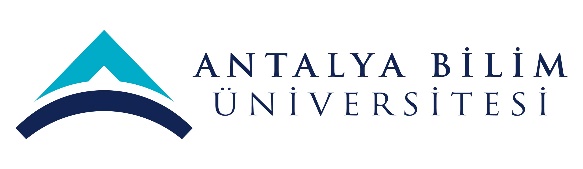 AKTS DERS TANITIM FORMUAKTS DERS TANITIM FORMUAKTS DERS TANITIM FORMUAKTS DERS TANITIM FORMUAKTS DERS TANITIM FORMUAKTS DERS TANITIM FORMUAKTS DERS TANITIM FORMUAKTS DERS TANITIM FORMUAKTS DERS TANITIM FORMUAKTS DERS TANITIM FORMUAKTS DERS TANITIM FORMUAKTS DERS TANITIM FORMUAKTS DERS TANITIM FORMUAKTS DERS TANITIM FORMUAKTS DERS TANITIM FORMUAKTS DERS TANITIM FORMUAKTS DERS TANITIM FORMUAKTS DERS TANITIM FORMUAKTS DERS TANITIM FORMUAKTS DERS TANITIM FORMUAKTS DERS TANITIM FORMUAKTS DERS TANITIM FORMUAKTS DERS TANITIM FORMUAKTS DERS TANITIM FORMU	I. BÖLÜM (Senato Onayı)	I. BÖLÜM (Senato Onayı)	I. BÖLÜM (Senato Onayı)	I. BÖLÜM (Senato Onayı)	I. BÖLÜM (Senato Onayı)	I. BÖLÜM (Senato Onayı)	I. BÖLÜM (Senato Onayı)	I. BÖLÜM (Senato Onayı)	I. BÖLÜM (Senato Onayı)	I. BÖLÜM (Senato Onayı)	I. BÖLÜM (Senato Onayı)	I. BÖLÜM (Senato Onayı)	I. BÖLÜM (Senato Onayı)	I. BÖLÜM (Senato Onayı)	I. BÖLÜM (Senato Onayı)	I. BÖLÜM (Senato Onayı)	I. BÖLÜM (Senato Onayı)	I. BÖLÜM (Senato Onayı)	I. BÖLÜM (Senato Onayı)	I. BÖLÜM (Senato Onayı)	I. BÖLÜM (Senato Onayı)	I. BÖLÜM (Senato Onayı)	I. BÖLÜM (Senato Onayı)	I. BÖLÜM (Senato Onayı)	I. BÖLÜM (Senato Onayı)Dersi Açan Fakülte /YOİktisadi İdari ve Sosyal Bilimler Fakültesiİktisadi İdari ve Sosyal Bilimler Fakültesiİktisadi İdari ve Sosyal Bilimler Fakültesiİktisadi İdari ve Sosyal Bilimler Fakültesiİktisadi İdari ve Sosyal Bilimler Fakültesiİktisadi İdari ve Sosyal Bilimler Fakültesiİktisadi İdari ve Sosyal Bilimler Fakültesiİktisadi İdari ve Sosyal Bilimler Fakültesiİktisadi İdari ve Sosyal Bilimler Fakültesiİktisadi İdari ve Sosyal Bilimler Fakültesiİktisadi İdari ve Sosyal Bilimler Fakültesiİktisadi İdari ve Sosyal Bilimler Fakültesiİktisadi İdari ve Sosyal Bilimler Fakültesiİktisadi İdari ve Sosyal Bilimler Fakültesiİktisadi İdari ve Sosyal Bilimler Fakültesiİktisadi İdari ve Sosyal Bilimler Fakültesiİktisadi İdari ve Sosyal Bilimler Fakültesiİktisadi İdari ve Sosyal Bilimler Fakültesiİktisadi İdari ve Sosyal Bilimler Fakültesiİktisadi İdari ve Sosyal Bilimler Fakültesiİktisadi İdari ve Sosyal Bilimler Fakültesiİktisadi İdari ve Sosyal Bilimler Fakültesiİktisadi İdari ve Sosyal Bilimler Fakültesiİktisadi İdari ve Sosyal Bilimler FakültesiDersi Açan BölümPsikoloji BölümüPsikoloji BölümüPsikoloji BölümüPsikoloji BölümüPsikoloji BölümüPsikoloji BölümüPsikoloji BölümüPsikoloji BölümüPsikoloji BölümüPsikoloji BölümüPsikoloji BölümüPsikoloji BölümüPsikoloji BölümüPsikoloji BölümüPsikoloji BölümüPsikoloji BölümüPsikoloji BölümüPsikoloji BölümüPsikoloji BölümüPsikoloji BölümüPsikoloji BölümüPsikoloji BölümüPsikoloji BölümüPsikoloji BölümüDersi Alan Program (lar)Dersi Alan Program (lar)Dersi Alan Program (lar)Ders Kodu PSYC 105PSYC 105PSYC 105PSYC 105PSYC 105PSYC 105PSYC 105PSYC 105PSYC 105PSYC 105PSYC 105PSYC 105PSYC 105PSYC 105PSYC 105PSYC 105PSYC 105PSYC 105PSYC 105PSYC 105PSYC 105PSYC 105PSYC 105PSYC 105Ders AdıFelsefeye GirişFelsefeye GirişFelsefeye GirişFelsefeye GirişFelsefeye GirişFelsefeye GirişFelsefeye GirişFelsefeye GirişFelsefeye GirişFelsefeye GirişFelsefeye GirişFelsefeye GirişFelsefeye GirişFelsefeye GirişFelsefeye GirişFelsefeye GirişFelsefeye GirişFelsefeye GirişFelsefeye GirişFelsefeye GirişFelsefeye GirişFelsefeye GirişFelsefeye GirişFelsefeye GirişÖğretim dili İngilizceİngilizceİngilizceİngilizceİngilizceİngilizceİngilizceİngilizceİngilizceİngilizceİngilizceİngilizceİngilizceİngilizceİngilizceİngilizceİngilizceİngilizceİngilizceİngilizceİngilizceİngilizceİngilizceİngilizceDers TürüTeorik Ders; Yüz-yüzeTeorik Ders; Yüz-yüzeTeorik Ders; Yüz-yüzeTeorik Ders; Yüz-yüzeTeorik Ders; Yüz-yüzeTeorik Ders; Yüz-yüzeTeorik Ders; Yüz-yüzeTeorik Ders; Yüz-yüzeTeorik Ders; Yüz-yüzeTeorik Ders; Yüz-yüzeTeorik Ders; Yüz-yüzeTeorik Ders; Yüz-yüzeTeorik Ders; Yüz-yüzeTeorik Ders; Yüz-yüzeTeorik Ders; Yüz-yüzeTeorik Ders; Yüz-yüzeTeorik Ders; Yüz-yüzeTeorik Ders; Yüz-yüzeTeorik Ders; Yüz-yüzeTeorik Ders; Yüz-yüzeTeorik Ders; Yüz-yüzeTeorik Ders; Yüz-yüzeTeorik Ders; Yüz-yüzeTeorik Ders; Yüz-yüzeDers SeviyesiLisans DüzeyiLisans DüzeyiLisans DüzeyiLisans DüzeyiLisans DüzeyiLisans DüzeyiLisans DüzeyiLisans DüzeyiLisans DüzeyiLisans DüzeyiLisans DüzeyiLisans DüzeyiLisans DüzeyiLisans DüzeyiLisans DüzeyiLisans DüzeyiLisans DüzeyiLisans DüzeyiLisans DüzeyiLisans DüzeyiLisans DüzeyiLisans DüzeyiLisans DüzeyiLisans DüzeyiHaftalık Ders SaatiDers: 3Ders: 3Ders: 3Ders: 3Ders: 3Ders: 3Lab: Lab: Lab: Lab: UygulamaUygulamaUygulamaUygulamaUygulamaUygulamaDiğer: Diğer: Diğer: Diğer: Diğer: Diğer: Diğer: AKTS Kredisi777777777777777777777777Notlandırma TürüStandart Harf NotuStandart Harf NotuStandart Harf NotuStandart Harf NotuStandart Harf NotuStandart Harf NotuStandart Harf NotuStandart Harf NotuStandart Harf NotuStandart Harf NotuStandart Harf NotuStandart Harf NotuStandart Harf NotuStandart Harf NotuStandart Harf NotuStandart Harf NotuStandart Harf NotuStandart Harf NotuStandart Harf NotuStandart Harf NotuStandart Harf NotuStandart Harf NotuStandart Harf NotuStandart Harf NotuÖn koşul/lar------------------------Yan koşul/lar------------------------Kayıt KısıtlamasıSadece lisans öğrencileriSadece lisans öğrencileriSadece lisans öğrencileriSadece lisans öğrencileriSadece lisans öğrencileriSadece lisans öğrencileriSadece lisans öğrencileriSadece lisans öğrencileriSadece lisans öğrencileriSadece lisans öğrencileriSadece lisans öğrencileriSadece lisans öğrencileriSadece lisans öğrencileriSadece lisans öğrencileriSadece lisans öğrencileriSadece lisans öğrencileriSadece lisans öğrencileriSadece lisans öğrencileriSadece lisans öğrencileriSadece lisans öğrencileriSadece lisans öğrencileriSadece lisans öğrencileriSadece lisans öğrencileriSadece lisans öğrencileriDersin Amacı Bu ders felsefeye giriş niteliğindedir. Felsefe tarihi üzerine odaklanmak yerine felsefi düşünceye aşinalık kazandırmayı amaçlamaktadır.Bu ders felsefeye giriş niteliğindedir. Felsefe tarihi üzerine odaklanmak yerine felsefi düşünceye aşinalık kazandırmayı amaçlamaktadır.Bu ders felsefeye giriş niteliğindedir. Felsefe tarihi üzerine odaklanmak yerine felsefi düşünceye aşinalık kazandırmayı amaçlamaktadır.Bu ders felsefeye giriş niteliğindedir. Felsefe tarihi üzerine odaklanmak yerine felsefi düşünceye aşinalık kazandırmayı amaçlamaktadır.Bu ders felsefeye giriş niteliğindedir. Felsefe tarihi üzerine odaklanmak yerine felsefi düşünceye aşinalık kazandırmayı amaçlamaktadır.Bu ders felsefeye giriş niteliğindedir. Felsefe tarihi üzerine odaklanmak yerine felsefi düşünceye aşinalık kazandırmayı amaçlamaktadır.Bu ders felsefeye giriş niteliğindedir. Felsefe tarihi üzerine odaklanmak yerine felsefi düşünceye aşinalık kazandırmayı amaçlamaktadır.Bu ders felsefeye giriş niteliğindedir. Felsefe tarihi üzerine odaklanmak yerine felsefi düşünceye aşinalık kazandırmayı amaçlamaktadır.Bu ders felsefeye giriş niteliğindedir. Felsefe tarihi üzerine odaklanmak yerine felsefi düşünceye aşinalık kazandırmayı amaçlamaktadır.Bu ders felsefeye giriş niteliğindedir. Felsefe tarihi üzerine odaklanmak yerine felsefi düşünceye aşinalık kazandırmayı amaçlamaktadır.Bu ders felsefeye giriş niteliğindedir. Felsefe tarihi üzerine odaklanmak yerine felsefi düşünceye aşinalık kazandırmayı amaçlamaktadır.Bu ders felsefeye giriş niteliğindedir. Felsefe tarihi üzerine odaklanmak yerine felsefi düşünceye aşinalık kazandırmayı amaçlamaktadır.Bu ders felsefeye giriş niteliğindedir. Felsefe tarihi üzerine odaklanmak yerine felsefi düşünceye aşinalık kazandırmayı amaçlamaktadır.Bu ders felsefeye giriş niteliğindedir. Felsefe tarihi üzerine odaklanmak yerine felsefi düşünceye aşinalık kazandırmayı amaçlamaktadır.Bu ders felsefeye giriş niteliğindedir. Felsefe tarihi üzerine odaklanmak yerine felsefi düşünceye aşinalık kazandırmayı amaçlamaktadır.Bu ders felsefeye giriş niteliğindedir. Felsefe tarihi üzerine odaklanmak yerine felsefi düşünceye aşinalık kazandırmayı amaçlamaktadır.Bu ders felsefeye giriş niteliğindedir. Felsefe tarihi üzerine odaklanmak yerine felsefi düşünceye aşinalık kazandırmayı amaçlamaktadır.Bu ders felsefeye giriş niteliğindedir. Felsefe tarihi üzerine odaklanmak yerine felsefi düşünceye aşinalık kazandırmayı amaçlamaktadır.Bu ders felsefeye giriş niteliğindedir. Felsefe tarihi üzerine odaklanmak yerine felsefi düşünceye aşinalık kazandırmayı amaçlamaktadır.Bu ders felsefeye giriş niteliğindedir. Felsefe tarihi üzerine odaklanmak yerine felsefi düşünceye aşinalık kazandırmayı amaçlamaktadır.Bu ders felsefeye giriş niteliğindedir. Felsefe tarihi üzerine odaklanmak yerine felsefi düşünceye aşinalık kazandırmayı amaçlamaktadır.Bu ders felsefeye giriş niteliğindedir. Felsefe tarihi üzerine odaklanmak yerine felsefi düşünceye aşinalık kazandırmayı amaçlamaktadır.Bu ders felsefeye giriş niteliğindedir. Felsefe tarihi üzerine odaklanmak yerine felsefi düşünceye aşinalık kazandırmayı amaçlamaktadır.Bu ders felsefeye giriş niteliğindedir. Felsefe tarihi üzerine odaklanmak yerine felsefi düşünceye aşinalık kazandırmayı amaçlamaktadır.Ders İçeriği Ders boyunca, felsefenin unsurlarının farklı bakış açıları tartışılacaktır. Ders, öncelikle ders hocasının haftanın konusunu öğrencilere tanıtacağı ve daha sonra sınıf içi tartışmanın başlayacağı interaktif bir öğrenme süreci temelinde yürütülecektir. Power point sunumları öğretim elemanı tarafından sunulacaktır.Ders boyunca, felsefenin unsurlarının farklı bakış açıları tartışılacaktır. Ders, öncelikle ders hocasının haftanın konusunu öğrencilere tanıtacağı ve daha sonra sınıf içi tartışmanın başlayacağı interaktif bir öğrenme süreci temelinde yürütülecektir. Power point sunumları öğretim elemanı tarafından sunulacaktır.Ders boyunca, felsefenin unsurlarının farklı bakış açıları tartışılacaktır. Ders, öncelikle ders hocasının haftanın konusunu öğrencilere tanıtacağı ve daha sonra sınıf içi tartışmanın başlayacağı interaktif bir öğrenme süreci temelinde yürütülecektir. Power point sunumları öğretim elemanı tarafından sunulacaktır.Ders boyunca, felsefenin unsurlarının farklı bakış açıları tartışılacaktır. Ders, öncelikle ders hocasının haftanın konusunu öğrencilere tanıtacağı ve daha sonra sınıf içi tartışmanın başlayacağı interaktif bir öğrenme süreci temelinde yürütülecektir. Power point sunumları öğretim elemanı tarafından sunulacaktır.Ders boyunca, felsefenin unsurlarının farklı bakış açıları tartışılacaktır. Ders, öncelikle ders hocasının haftanın konusunu öğrencilere tanıtacağı ve daha sonra sınıf içi tartışmanın başlayacağı interaktif bir öğrenme süreci temelinde yürütülecektir. Power point sunumları öğretim elemanı tarafından sunulacaktır.Ders boyunca, felsefenin unsurlarının farklı bakış açıları tartışılacaktır. Ders, öncelikle ders hocasının haftanın konusunu öğrencilere tanıtacağı ve daha sonra sınıf içi tartışmanın başlayacağı interaktif bir öğrenme süreci temelinde yürütülecektir. Power point sunumları öğretim elemanı tarafından sunulacaktır.Ders boyunca, felsefenin unsurlarının farklı bakış açıları tartışılacaktır. Ders, öncelikle ders hocasının haftanın konusunu öğrencilere tanıtacağı ve daha sonra sınıf içi tartışmanın başlayacağı interaktif bir öğrenme süreci temelinde yürütülecektir. Power point sunumları öğretim elemanı tarafından sunulacaktır.Ders boyunca, felsefenin unsurlarının farklı bakış açıları tartışılacaktır. Ders, öncelikle ders hocasının haftanın konusunu öğrencilere tanıtacağı ve daha sonra sınıf içi tartışmanın başlayacağı interaktif bir öğrenme süreci temelinde yürütülecektir. Power point sunumları öğretim elemanı tarafından sunulacaktır.Ders boyunca, felsefenin unsurlarının farklı bakış açıları tartışılacaktır. Ders, öncelikle ders hocasının haftanın konusunu öğrencilere tanıtacağı ve daha sonra sınıf içi tartışmanın başlayacağı interaktif bir öğrenme süreci temelinde yürütülecektir. Power point sunumları öğretim elemanı tarafından sunulacaktır.Ders boyunca, felsefenin unsurlarının farklı bakış açıları tartışılacaktır. Ders, öncelikle ders hocasının haftanın konusunu öğrencilere tanıtacağı ve daha sonra sınıf içi tartışmanın başlayacağı interaktif bir öğrenme süreci temelinde yürütülecektir. Power point sunumları öğretim elemanı tarafından sunulacaktır.Ders boyunca, felsefenin unsurlarının farklı bakış açıları tartışılacaktır. Ders, öncelikle ders hocasının haftanın konusunu öğrencilere tanıtacağı ve daha sonra sınıf içi tartışmanın başlayacağı interaktif bir öğrenme süreci temelinde yürütülecektir. Power point sunumları öğretim elemanı tarafından sunulacaktır.Ders boyunca, felsefenin unsurlarının farklı bakış açıları tartışılacaktır. Ders, öncelikle ders hocasının haftanın konusunu öğrencilere tanıtacağı ve daha sonra sınıf içi tartışmanın başlayacağı interaktif bir öğrenme süreci temelinde yürütülecektir. Power point sunumları öğretim elemanı tarafından sunulacaktır.Ders boyunca, felsefenin unsurlarının farklı bakış açıları tartışılacaktır. Ders, öncelikle ders hocasının haftanın konusunu öğrencilere tanıtacağı ve daha sonra sınıf içi tartışmanın başlayacağı interaktif bir öğrenme süreci temelinde yürütülecektir. Power point sunumları öğretim elemanı tarafından sunulacaktır.Ders boyunca, felsefenin unsurlarının farklı bakış açıları tartışılacaktır. Ders, öncelikle ders hocasının haftanın konusunu öğrencilere tanıtacağı ve daha sonra sınıf içi tartışmanın başlayacağı interaktif bir öğrenme süreci temelinde yürütülecektir. Power point sunumları öğretim elemanı tarafından sunulacaktır.Ders boyunca, felsefenin unsurlarının farklı bakış açıları tartışılacaktır. Ders, öncelikle ders hocasının haftanın konusunu öğrencilere tanıtacağı ve daha sonra sınıf içi tartışmanın başlayacağı interaktif bir öğrenme süreci temelinde yürütülecektir. Power point sunumları öğretim elemanı tarafından sunulacaktır.Ders boyunca, felsefenin unsurlarının farklı bakış açıları tartışılacaktır. Ders, öncelikle ders hocasının haftanın konusunu öğrencilere tanıtacağı ve daha sonra sınıf içi tartışmanın başlayacağı interaktif bir öğrenme süreci temelinde yürütülecektir. Power point sunumları öğretim elemanı tarafından sunulacaktır.Ders boyunca, felsefenin unsurlarının farklı bakış açıları tartışılacaktır. Ders, öncelikle ders hocasının haftanın konusunu öğrencilere tanıtacağı ve daha sonra sınıf içi tartışmanın başlayacağı interaktif bir öğrenme süreci temelinde yürütülecektir. Power point sunumları öğretim elemanı tarafından sunulacaktır.Ders boyunca, felsefenin unsurlarının farklı bakış açıları tartışılacaktır. Ders, öncelikle ders hocasının haftanın konusunu öğrencilere tanıtacağı ve daha sonra sınıf içi tartışmanın başlayacağı interaktif bir öğrenme süreci temelinde yürütülecektir. Power point sunumları öğretim elemanı tarafından sunulacaktır.Ders boyunca, felsefenin unsurlarının farklı bakış açıları tartışılacaktır. Ders, öncelikle ders hocasının haftanın konusunu öğrencilere tanıtacağı ve daha sonra sınıf içi tartışmanın başlayacağı interaktif bir öğrenme süreci temelinde yürütülecektir. Power point sunumları öğretim elemanı tarafından sunulacaktır.Ders boyunca, felsefenin unsurlarının farklı bakış açıları tartışılacaktır. Ders, öncelikle ders hocasının haftanın konusunu öğrencilere tanıtacağı ve daha sonra sınıf içi tartışmanın başlayacağı interaktif bir öğrenme süreci temelinde yürütülecektir. Power point sunumları öğretim elemanı tarafından sunulacaktır.Ders boyunca, felsefenin unsurlarının farklı bakış açıları tartışılacaktır. Ders, öncelikle ders hocasının haftanın konusunu öğrencilere tanıtacağı ve daha sonra sınıf içi tartışmanın başlayacağı interaktif bir öğrenme süreci temelinde yürütülecektir. Power point sunumları öğretim elemanı tarafından sunulacaktır.Ders boyunca, felsefenin unsurlarının farklı bakış açıları tartışılacaktır. Ders, öncelikle ders hocasının haftanın konusunu öğrencilere tanıtacağı ve daha sonra sınıf içi tartışmanın başlayacağı interaktif bir öğrenme süreci temelinde yürütülecektir. Power point sunumları öğretim elemanı tarafından sunulacaktır.Ders boyunca, felsefenin unsurlarının farklı bakış açıları tartışılacaktır. Ders, öncelikle ders hocasının haftanın konusunu öğrencilere tanıtacağı ve daha sonra sınıf içi tartışmanın başlayacağı interaktif bir öğrenme süreci temelinde yürütülecektir. Power point sunumları öğretim elemanı tarafından sunulacaktır.Ders boyunca, felsefenin unsurlarının farklı bakış açıları tartışılacaktır. Ders, öncelikle ders hocasının haftanın konusunu öğrencilere tanıtacağı ve daha sonra sınıf içi tartışmanın başlayacağı interaktif bir öğrenme süreci temelinde yürütülecektir. Power point sunumları öğretim elemanı tarafından sunulacaktır.Öğrenim Çıktıları ÖÇ1ÖÇ1Bilimsel sorgulamayı öğrenmek,Felsefe disiplininin bilgisine ulaşmak,Analitik ve eleştirel düşünebilmek,Bağımsız ve yansıtıcı öğreneilmek becerisi kazanmak,Bilimsel sorgulamayı öğrenmek,Felsefe disiplininin bilgisine ulaşmak,Analitik ve eleştirel düşünebilmek,Bağımsız ve yansıtıcı öğreneilmek becerisi kazanmak,Bilimsel sorgulamayı öğrenmek,Felsefe disiplininin bilgisine ulaşmak,Analitik ve eleştirel düşünebilmek,Bağımsız ve yansıtıcı öğreneilmek becerisi kazanmak,Bilimsel sorgulamayı öğrenmek,Felsefe disiplininin bilgisine ulaşmak,Analitik ve eleştirel düşünebilmek,Bağımsız ve yansıtıcı öğreneilmek becerisi kazanmak,Bilimsel sorgulamayı öğrenmek,Felsefe disiplininin bilgisine ulaşmak,Analitik ve eleştirel düşünebilmek,Bağımsız ve yansıtıcı öğreneilmek becerisi kazanmak,Bilimsel sorgulamayı öğrenmek,Felsefe disiplininin bilgisine ulaşmak,Analitik ve eleştirel düşünebilmek,Bağımsız ve yansıtıcı öğreneilmek becerisi kazanmak,Bilimsel sorgulamayı öğrenmek,Felsefe disiplininin bilgisine ulaşmak,Analitik ve eleştirel düşünebilmek,Bağımsız ve yansıtıcı öğreneilmek becerisi kazanmak,Bilimsel sorgulamayı öğrenmek,Felsefe disiplininin bilgisine ulaşmak,Analitik ve eleştirel düşünebilmek,Bağımsız ve yansıtıcı öğreneilmek becerisi kazanmak,Bilimsel sorgulamayı öğrenmek,Felsefe disiplininin bilgisine ulaşmak,Analitik ve eleştirel düşünebilmek,Bağımsız ve yansıtıcı öğreneilmek becerisi kazanmak,Bilimsel sorgulamayı öğrenmek,Felsefe disiplininin bilgisine ulaşmak,Analitik ve eleştirel düşünebilmek,Bağımsız ve yansıtıcı öğreneilmek becerisi kazanmak,Bilimsel sorgulamayı öğrenmek,Felsefe disiplininin bilgisine ulaşmak,Analitik ve eleştirel düşünebilmek,Bağımsız ve yansıtıcı öğreneilmek becerisi kazanmak,Bilimsel sorgulamayı öğrenmek,Felsefe disiplininin bilgisine ulaşmak,Analitik ve eleştirel düşünebilmek,Bağımsız ve yansıtıcı öğreneilmek becerisi kazanmak,Bilimsel sorgulamayı öğrenmek,Felsefe disiplininin bilgisine ulaşmak,Analitik ve eleştirel düşünebilmek,Bağımsız ve yansıtıcı öğreneilmek becerisi kazanmak,Bilimsel sorgulamayı öğrenmek,Felsefe disiplininin bilgisine ulaşmak,Analitik ve eleştirel düşünebilmek,Bağımsız ve yansıtıcı öğreneilmek becerisi kazanmak,Bilimsel sorgulamayı öğrenmek,Felsefe disiplininin bilgisine ulaşmak,Analitik ve eleştirel düşünebilmek,Bağımsız ve yansıtıcı öğreneilmek becerisi kazanmak,Bilimsel sorgulamayı öğrenmek,Felsefe disiplininin bilgisine ulaşmak,Analitik ve eleştirel düşünebilmek,Bağımsız ve yansıtıcı öğreneilmek becerisi kazanmak,Bilimsel sorgulamayı öğrenmek,Felsefe disiplininin bilgisine ulaşmak,Analitik ve eleştirel düşünebilmek,Bağımsız ve yansıtıcı öğreneilmek becerisi kazanmak,Bilimsel sorgulamayı öğrenmek,Felsefe disiplininin bilgisine ulaşmak,Analitik ve eleştirel düşünebilmek,Bağımsız ve yansıtıcı öğreneilmek becerisi kazanmak,Bilimsel sorgulamayı öğrenmek,Felsefe disiplininin bilgisine ulaşmak,Analitik ve eleştirel düşünebilmek,Bağımsız ve yansıtıcı öğreneilmek becerisi kazanmak,Bilimsel sorgulamayı öğrenmek,Felsefe disiplininin bilgisine ulaşmak,Analitik ve eleştirel düşünebilmek,Bağımsız ve yansıtıcı öğreneilmek becerisi kazanmak,Bilimsel sorgulamayı öğrenmek,Felsefe disiplininin bilgisine ulaşmak,Analitik ve eleştirel düşünebilmek,Bağımsız ve yansıtıcı öğreneilmek becerisi kazanmak,Bilimsel sorgulamayı öğrenmek,Felsefe disiplininin bilgisine ulaşmak,Analitik ve eleştirel düşünebilmek,Bağımsız ve yansıtıcı öğreneilmek becerisi kazanmak,Öğrenim Çıktıları ÖÇ2ÖÇ2Bilimsel sorgulamayı öğrenmek,Felsefe disiplininin bilgisine ulaşmak,Analitik ve eleştirel düşünebilmek,Bağımsız ve yansıtıcı öğreneilmek becerisi kazanmak,Bilimsel sorgulamayı öğrenmek,Felsefe disiplininin bilgisine ulaşmak,Analitik ve eleştirel düşünebilmek,Bağımsız ve yansıtıcı öğreneilmek becerisi kazanmak,Bilimsel sorgulamayı öğrenmek,Felsefe disiplininin bilgisine ulaşmak,Analitik ve eleştirel düşünebilmek,Bağımsız ve yansıtıcı öğreneilmek becerisi kazanmak,Bilimsel sorgulamayı öğrenmek,Felsefe disiplininin bilgisine ulaşmak,Analitik ve eleştirel düşünebilmek,Bağımsız ve yansıtıcı öğreneilmek becerisi kazanmak,Bilimsel sorgulamayı öğrenmek,Felsefe disiplininin bilgisine ulaşmak,Analitik ve eleştirel düşünebilmek,Bağımsız ve yansıtıcı öğreneilmek becerisi kazanmak,Bilimsel sorgulamayı öğrenmek,Felsefe disiplininin bilgisine ulaşmak,Analitik ve eleştirel düşünebilmek,Bağımsız ve yansıtıcı öğreneilmek becerisi kazanmak,Bilimsel sorgulamayı öğrenmek,Felsefe disiplininin bilgisine ulaşmak,Analitik ve eleştirel düşünebilmek,Bağımsız ve yansıtıcı öğreneilmek becerisi kazanmak,Bilimsel sorgulamayı öğrenmek,Felsefe disiplininin bilgisine ulaşmak,Analitik ve eleştirel düşünebilmek,Bağımsız ve yansıtıcı öğreneilmek becerisi kazanmak,Bilimsel sorgulamayı öğrenmek,Felsefe disiplininin bilgisine ulaşmak,Analitik ve eleştirel düşünebilmek,Bağımsız ve yansıtıcı öğreneilmek becerisi kazanmak,Bilimsel sorgulamayı öğrenmek,Felsefe disiplininin bilgisine ulaşmak,Analitik ve eleştirel düşünebilmek,Bağımsız ve yansıtıcı öğreneilmek becerisi kazanmak,Bilimsel sorgulamayı öğrenmek,Felsefe disiplininin bilgisine ulaşmak,Analitik ve eleştirel düşünebilmek,Bağımsız ve yansıtıcı öğreneilmek becerisi kazanmak,Bilimsel sorgulamayı öğrenmek,Felsefe disiplininin bilgisine ulaşmak,Analitik ve eleştirel düşünebilmek,Bağımsız ve yansıtıcı öğreneilmek becerisi kazanmak,Bilimsel sorgulamayı öğrenmek,Felsefe disiplininin bilgisine ulaşmak,Analitik ve eleştirel düşünebilmek,Bağımsız ve yansıtıcı öğreneilmek becerisi kazanmak,Bilimsel sorgulamayı öğrenmek,Felsefe disiplininin bilgisine ulaşmak,Analitik ve eleştirel düşünebilmek,Bağımsız ve yansıtıcı öğreneilmek becerisi kazanmak,Bilimsel sorgulamayı öğrenmek,Felsefe disiplininin bilgisine ulaşmak,Analitik ve eleştirel düşünebilmek,Bağımsız ve yansıtıcı öğreneilmek becerisi kazanmak,Bilimsel sorgulamayı öğrenmek,Felsefe disiplininin bilgisine ulaşmak,Analitik ve eleştirel düşünebilmek,Bağımsız ve yansıtıcı öğreneilmek becerisi kazanmak,Bilimsel sorgulamayı öğrenmek,Felsefe disiplininin bilgisine ulaşmak,Analitik ve eleştirel düşünebilmek,Bağımsız ve yansıtıcı öğreneilmek becerisi kazanmak,Bilimsel sorgulamayı öğrenmek,Felsefe disiplininin bilgisine ulaşmak,Analitik ve eleştirel düşünebilmek,Bağımsız ve yansıtıcı öğreneilmek becerisi kazanmak,Bilimsel sorgulamayı öğrenmek,Felsefe disiplininin bilgisine ulaşmak,Analitik ve eleştirel düşünebilmek,Bağımsız ve yansıtıcı öğreneilmek becerisi kazanmak,Bilimsel sorgulamayı öğrenmek,Felsefe disiplininin bilgisine ulaşmak,Analitik ve eleştirel düşünebilmek,Bağımsız ve yansıtıcı öğreneilmek becerisi kazanmak,Bilimsel sorgulamayı öğrenmek,Felsefe disiplininin bilgisine ulaşmak,Analitik ve eleştirel düşünebilmek,Bağımsız ve yansıtıcı öğreneilmek becerisi kazanmak,Bilimsel sorgulamayı öğrenmek,Felsefe disiplininin bilgisine ulaşmak,Analitik ve eleştirel düşünebilmek,Bağımsız ve yansıtıcı öğreneilmek becerisi kazanmak,Öğrenim Çıktıları ÖÇ3ÖÇ3Bilimsel sorgulamayı öğrenmek,Felsefe disiplininin bilgisine ulaşmak,Analitik ve eleştirel düşünebilmek,Bağımsız ve yansıtıcı öğreneilmek becerisi kazanmak,Bilimsel sorgulamayı öğrenmek,Felsefe disiplininin bilgisine ulaşmak,Analitik ve eleştirel düşünebilmek,Bağımsız ve yansıtıcı öğreneilmek becerisi kazanmak,Bilimsel sorgulamayı öğrenmek,Felsefe disiplininin bilgisine ulaşmak,Analitik ve eleştirel düşünebilmek,Bağımsız ve yansıtıcı öğreneilmek becerisi kazanmak,Bilimsel sorgulamayı öğrenmek,Felsefe disiplininin bilgisine ulaşmak,Analitik ve eleştirel düşünebilmek,Bağımsız ve yansıtıcı öğreneilmek becerisi kazanmak,Bilimsel sorgulamayı öğrenmek,Felsefe disiplininin bilgisine ulaşmak,Analitik ve eleştirel düşünebilmek,Bağımsız ve yansıtıcı öğreneilmek becerisi kazanmak,Bilimsel sorgulamayı öğrenmek,Felsefe disiplininin bilgisine ulaşmak,Analitik ve eleştirel düşünebilmek,Bağımsız ve yansıtıcı öğreneilmek becerisi kazanmak,Bilimsel sorgulamayı öğrenmek,Felsefe disiplininin bilgisine ulaşmak,Analitik ve eleştirel düşünebilmek,Bağımsız ve yansıtıcı öğreneilmek becerisi kazanmak,Bilimsel sorgulamayı öğrenmek,Felsefe disiplininin bilgisine ulaşmak,Analitik ve eleştirel düşünebilmek,Bağımsız ve yansıtıcı öğreneilmek becerisi kazanmak,Bilimsel sorgulamayı öğrenmek,Felsefe disiplininin bilgisine ulaşmak,Analitik ve eleştirel düşünebilmek,Bağımsız ve yansıtıcı öğreneilmek becerisi kazanmak,Bilimsel sorgulamayı öğrenmek,Felsefe disiplininin bilgisine ulaşmak,Analitik ve eleştirel düşünebilmek,Bağımsız ve yansıtıcı öğreneilmek becerisi kazanmak,Bilimsel sorgulamayı öğrenmek,Felsefe disiplininin bilgisine ulaşmak,Analitik ve eleştirel düşünebilmek,Bağımsız ve yansıtıcı öğreneilmek becerisi kazanmak,Bilimsel sorgulamayı öğrenmek,Felsefe disiplininin bilgisine ulaşmak,Analitik ve eleştirel düşünebilmek,Bağımsız ve yansıtıcı öğreneilmek becerisi kazanmak,Bilimsel sorgulamayı öğrenmek,Felsefe disiplininin bilgisine ulaşmak,Analitik ve eleştirel düşünebilmek,Bağımsız ve yansıtıcı öğreneilmek becerisi kazanmak,Bilimsel sorgulamayı öğrenmek,Felsefe disiplininin bilgisine ulaşmak,Analitik ve eleştirel düşünebilmek,Bağımsız ve yansıtıcı öğreneilmek becerisi kazanmak,Bilimsel sorgulamayı öğrenmek,Felsefe disiplininin bilgisine ulaşmak,Analitik ve eleştirel düşünebilmek,Bağımsız ve yansıtıcı öğreneilmek becerisi kazanmak,Bilimsel sorgulamayı öğrenmek,Felsefe disiplininin bilgisine ulaşmak,Analitik ve eleştirel düşünebilmek,Bağımsız ve yansıtıcı öğreneilmek becerisi kazanmak,Bilimsel sorgulamayı öğrenmek,Felsefe disiplininin bilgisine ulaşmak,Analitik ve eleştirel düşünebilmek,Bağımsız ve yansıtıcı öğreneilmek becerisi kazanmak,Bilimsel sorgulamayı öğrenmek,Felsefe disiplininin bilgisine ulaşmak,Analitik ve eleştirel düşünebilmek,Bağımsız ve yansıtıcı öğreneilmek becerisi kazanmak,Bilimsel sorgulamayı öğrenmek,Felsefe disiplininin bilgisine ulaşmak,Analitik ve eleştirel düşünebilmek,Bağımsız ve yansıtıcı öğreneilmek becerisi kazanmak,Bilimsel sorgulamayı öğrenmek,Felsefe disiplininin bilgisine ulaşmak,Analitik ve eleştirel düşünebilmek,Bağımsız ve yansıtıcı öğreneilmek becerisi kazanmak,Bilimsel sorgulamayı öğrenmek,Felsefe disiplininin bilgisine ulaşmak,Analitik ve eleştirel düşünebilmek,Bağımsız ve yansıtıcı öğreneilmek becerisi kazanmak,Bilimsel sorgulamayı öğrenmek,Felsefe disiplininin bilgisine ulaşmak,Analitik ve eleştirel düşünebilmek,Bağımsız ve yansıtıcı öğreneilmek becerisi kazanmak,Öğrenim Çıktıları ÖÇ4ÖÇ4Bilimsel sorgulamayı öğrenmek,Felsefe disiplininin bilgisine ulaşmak,Analitik ve eleştirel düşünebilmek,Bağımsız ve yansıtıcı öğreneilmek becerisi kazanmak,Bilimsel sorgulamayı öğrenmek,Felsefe disiplininin bilgisine ulaşmak,Analitik ve eleştirel düşünebilmek,Bağımsız ve yansıtıcı öğreneilmek becerisi kazanmak,Bilimsel sorgulamayı öğrenmek,Felsefe disiplininin bilgisine ulaşmak,Analitik ve eleştirel düşünebilmek,Bağımsız ve yansıtıcı öğreneilmek becerisi kazanmak,Bilimsel sorgulamayı öğrenmek,Felsefe disiplininin bilgisine ulaşmak,Analitik ve eleştirel düşünebilmek,Bağımsız ve yansıtıcı öğreneilmek becerisi kazanmak,Bilimsel sorgulamayı öğrenmek,Felsefe disiplininin bilgisine ulaşmak,Analitik ve eleştirel düşünebilmek,Bağımsız ve yansıtıcı öğreneilmek becerisi kazanmak,Bilimsel sorgulamayı öğrenmek,Felsefe disiplininin bilgisine ulaşmak,Analitik ve eleştirel düşünebilmek,Bağımsız ve yansıtıcı öğreneilmek becerisi kazanmak,Bilimsel sorgulamayı öğrenmek,Felsefe disiplininin bilgisine ulaşmak,Analitik ve eleştirel düşünebilmek,Bağımsız ve yansıtıcı öğreneilmek becerisi kazanmak,Bilimsel sorgulamayı öğrenmek,Felsefe disiplininin bilgisine ulaşmak,Analitik ve eleştirel düşünebilmek,Bağımsız ve yansıtıcı öğreneilmek becerisi kazanmak,Bilimsel sorgulamayı öğrenmek,Felsefe disiplininin bilgisine ulaşmak,Analitik ve eleştirel düşünebilmek,Bağımsız ve yansıtıcı öğreneilmek becerisi kazanmak,Bilimsel sorgulamayı öğrenmek,Felsefe disiplininin bilgisine ulaşmak,Analitik ve eleştirel düşünebilmek,Bağımsız ve yansıtıcı öğreneilmek becerisi kazanmak,Bilimsel sorgulamayı öğrenmek,Felsefe disiplininin bilgisine ulaşmak,Analitik ve eleştirel düşünebilmek,Bağımsız ve yansıtıcı öğreneilmek becerisi kazanmak,Bilimsel sorgulamayı öğrenmek,Felsefe disiplininin bilgisine ulaşmak,Analitik ve eleştirel düşünebilmek,Bağımsız ve yansıtıcı öğreneilmek becerisi kazanmak,Bilimsel sorgulamayı öğrenmek,Felsefe disiplininin bilgisine ulaşmak,Analitik ve eleştirel düşünebilmek,Bağımsız ve yansıtıcı öğreneilmek becerisi kazanmak,Bilimsel sorgulamayı öğrenmek,Felsefe disiplininin bilgisine ulaşmak,Analitik ve eleştirel düşünebilmek,Bağımsız ve yansıtıcı öğreneilmek becerisi kazanmak,Bilimsel sorgulamayı öğrenmek,Felsefe disiplininin bilgisine ulaşmak,Analitik ve eleştirel düşünebilmek,Bağımsız ve yansıtıcı öğreneilmek becerisi kazanmak,Bilimsel sorgulamayı öğrenmek,Felsefe disiplininin bilgisine ulaşmak,Analitik ve eleştirel düşünebilmek,Bağımsız ve yansıtıcı öğreneilmek becerisi kazanmak,Bilimsel sorgulamayı öğrenmek,Felsefe disiplininin bilgisine ulaşmak,Analitik ve eleştirel düşünebilmek,Bağımsız ve yansıtıcı öğreneilmek becerisi kazanmak,Bilimsel sorgulamayı öğrenmek,Felsefe disiplininin bilgisine ulaşmak,Analitik ve eleştirel düşünebilmek,Bağımsız ve yansıtıcı öğreneilmek becerisi kazanmak,Bilimsel sorgulamayı öğrenmek,Felsefe disiplininin bilgisine ulaşmak,Analitik ve eleştirel düşünebilmek,Bağımsız ve yansıtıcı öğreneilmek becerisi kazanmak,Bilimsel sorgulamayı öğrenmek,Felsefe disiplininin bilgisine ulaşmak,Analitik ve eleştirel düşünebilmek,Bağımsız ve yansıtıcı öğreneilmek becerisi kazanmak,Bilimsel sorgulamayı öğrenmek,Felsefe disiplininin bilgisine ulaşmak,Analitik ve eleştirel düşünebilmek,Bağımsız ve yansıtıcı öğreneilmek becerisi kazanmak,Bilimsel sorgulamayı öğrenmek,Felsefe disiplininin bilgisine ulaşmak,Analitik ve eleştirel düşünebilmek,Bağımsız ve yansıtıcı öğreneilmek becerisi kazanmak,II. BÖLÜM (Fakülte Kurulu Onayı)II. BÖLÜM (Fakülte Kurulu Onayı)II. BÖLÜM (Fakülte Kurulu Onayı)II. BÖLÜM (Fakülte Kurulu Onayı)II. BÖLÜM (Fakülte Kurulu Onayı)II. BÖLÜM (Fakülte Kurulu Onayı)II. BÖLÜM (Fakülte Kurulu Onayı)II. BÖLÜM (Fakülte Kurulu Onayı)II. BÖLÜM (Fakülte Kurulu Onayı)II. BÖLÜM (Fakülte Kurulu Onayı)II. BÖLÜM (Fakülte Kurulu Onayı)II. BÖLÜM (Fakülte Kurulu Onayı)II. BÖLÜM (Fakülte Kurulu Onayı)II. BÖLÜM (Fakülte Kurulu Onayı)II. BÖLÜM (Fakülte Kurulu Onayı)II. BÖLÜM (Fakülte Kurulu Onayı)II. BÖLÜM (Fakülte Kurulu Onayı)II. BÖLÜM (Fakülte Kurulu Onayı)II. BÖLÜM (Fakülte Kurulu Onayı)II. BÖLÜM (Fakülte Kurulu Onayı)II. BÖLÜM (Fakülte Kurulu Onayı)II. BÖLÜM (Fakülte Kurulu Onayı)II. BÖLÜM (Fakülte Kurulu Onayı)II. BÖLÜM (Fakülte Kurulu Onayı)II. BÖLÜM (Fakülte Kurulu Onayı)1= Alt seviyede destekliyor2= Orta seviyede destekliyor3= Üst seviyede destekliyorProgram ÇıktılarıProgram ÇıktılarıProgram ÇıktılarıProgram ÇıktılarıProgram ÇıktılarıProgram ÇıktılarıProgram ÇıktılarıProgram ÇıktılarıProgram ÇıktılarıProgram ÇıktılarıProgram ÇıktılarıProgram ÇıktılarıÖÇ1ÖÇ1ÖÇ2ÖÇ3ÖÇ3ÖÇ3ÖÇ4ÖÇ41= Alt seviyede destekliyor2= Orta seviyede destekliyor3= Üst seviyede destekliyorPÇ1PÇ1Psikoloji alanında edindiği teorik bilgi birikimini uygulamaya aktarma becerisine sahip olur.Psikoloji alanında edindiği teorik bilgi birikimini uygulamaya aktarma becerisine sahip olur.Psikoloji alanında edindiği teorik bilgi birikimini uygulamaya aktarma becerisine sahip olur.Psikoloji alanında edindiği teorik bilgi birikimini uygulamaya aktarma becerisine sahip olur.Psikoloji alanında edindiği teorik bilgi birikimini uygulamaya aktarma becerisine sahip olur.Psikoloji alanında edindiği teorik bilgi birikimini uygulamaya aktarma becerisine sahip olur.Psikoloji alanında edindiği teorik bilgi birikimini uygulamaya aktarma becerisine sahip olur.Psikoloji alanında edindiği teorik bilgi birikimini uygulamaya aktarma becerisine sahip olur.Psikoloji alanında edindiği teorik bilgi birikimini uygulamaya aktarma becerisine sahip olur.Psikoloji alanında edindiği teorik bilgi birikimini uygulamaya aktarma becerisine sahip olur.Psikoloji alanında edindiği teorik bilgi birikimini uygulamaya aktarma becerisine sahip olur.Psikoloji alanında edindiği teorik bilgi birikimini uygulamaya aktarma becerisine sahip olur.   2   2   2   21= Alt seviyede destekliyor2= Orta seviyede destekliyor3= Üst seviyede destekliyorPÇ2PÇ2Psikoloji alanının diğer sosyal bilim alanları ile ilişkisini kavrar, disiplinlerarası yaklaşımların farkında olur..Psikoloji alanının diğer sosyal bilim alanları ile ilişkisini kavrar, disiplinlerarası yaklaşımların farkında olur..Psikoloji alanının diğer sosyal bilim alanları ile ilişkisini kavrar, disiplinlerarası yaklaşımların farkında olur..Psikoloji alanının diğer sosyal bilim alanları ile ilişkisini kavrar, disiplinlerarası yaklaşımların farkında olur..Psikoloji alanının diğer sosyal bilim alanları ile ilişkisini kavrar, disiplinlerarası yaklaşımların farkında olur..Psikoloji alanının diğer sosyal bilim alanları ile ilişkisini kavrar, disiplinlerarası yaklaşımların farkında olur..Psikoloji alanının diğer sosyal bilim alanları ile ilişkisini kavrar, disiplinlerarası yaklaşımların farkında olur..Psikoloji alanının diğer sosyal bilim alanları ile ilişkisini kavrar, disiplinlerarası yaklaşımların farkında olur..Psikoloji alanının diğer sosyal bilim alanları ile ilişkisini kavrar, disiplinlerarası yaklaşımların farkında olur..Psikoloji alanının diğer sosyal bilim alanları ile ilişkisini kavrar, disiplinlerarası yaklaşımların farkında olur..Psikoloji alanının diğer sosyal bilim alanları ile ilişkisini kavrar, disiplinlerarası yaklaşımların farkında olur..Psikoloji alanının diğer sosyal bilim alanları ile ilişkisini kavrar, disiplinlerarası yaklaşımların farkında olur..11   3   1   1   1  1  11= Alt seviyede destekliyor2= Orta seviyede destekliyor3= Üst seviyede destekliyorPÇ3PÇ3Psikoloji alanında bir araştırmayı başından sonuna bağımsız olarak yürütebilme ve bulgularını akademik yazıma uygun şekilde sunabilme becerisine sahip olur.Psikoloji alanında bir araştırmayı başından sonuna bağımsız olarak yürütebilme ve bulgularını akademik yazıma uygun şekilde sunabilme becerisine sahip olur.Psikoloji alanında bir araştırmayı başından sonuna bağımsız olarak yürütebilme ve bulgularını akademik yazıma uygun şekilde sunabilme becerisine sahip olur.Psikoloji alanında bir araştırmayı başından sonuna bağımsız olarak yürütebilme ve bulgularını akademik yazıma uygun şekilde sunabilme becerisine sahip olur.Psikoloji alanında bir araştırmayı başından sonuna bağımsız olarak yürütebilme ve bulgularını akademik yazıma uygun şekilde sunabilme becerisine sahip olur.Psikoloji alanında bir araştırmayı başından sonuna bağımsız olarak yürütebilme ve bulgularını akademik yazıma uygun şekilde sunabilme becerisine sahip olur.Psikoloji alanında bir araştırmayı başından sonuna bağımsız olarak yürütebilme ve bulgularını akademik yazıma uygun şekilde sunabilme becerisine sahip olur.Psikoloji alanında bir araştırmayı başından sonuna bağımsız olarak yürütebilme ve bulgularını akademik yazıma uygun şekilde sunabilme becerisine sahip olur.Psikoloji alanında bir araştırmayı başından sonuna bağımsız olarak yürütebilme ve bulgularını akademik yazıma uygun şekilde sunabilme becerisine sahip olur.Psikoloji alanında bir araştırmayı başından sonuna bağımsız olarak yürütebilme ve bulgularını akademik yazıma uygun şekilde sunabilme becerisine sahip olur.Psikoloji alanında bir araştırmayı başından sonuna bağımsız olarak yürütebilme ve bulgularını akademik yazıma uygun şekilde sunabilme becerisine sahip olur.Psikoloji alanında bir araştırmayı başından sonuna bağımsız olarak yürütebilme ve bulgularını akademik yazıma uygun şekilde sunabilme becerisine sahip olur.111111111111112111121111211133121111   133121111   11= Alt seviyede destekliyor2= Orta seviyede destekliyor3= Üst seviyede destekliyorPÇ4PÇ4Veri analizi konusunda gerekli adımları uygun analiz programları kullanarak tamamlar.Veri analizi konusunda gerekli adımları uygun analiz programları kullanarak tamamlar.Veri analizi konusunda gerekli adımları uygun analiz programları kullanarak tamamlar.Veri analizi konusunda gerekli adımları uygun analiz programları kullanarak tamamlar.Veri analizi konusunda gerekli adımları uygun analiz programları kullanarak tamamlar.Veri analizi konusunda gerekli adımları uygun analiz programları kullanarak tamamlar.Veri analizi konusunda gerekli adımları uygun analiz programları kullanarak tamamlar.Veri analizi konusunda gerekli adımları uygun analiz programları kullanarak tamamlar.Veri analizi konusunda gerekli adımları uygun analiz programları kullanarak tamamlar.Veri analizi konusunda gerekli adımları uygun analiz programları kullanarak tamamlar.Veri analizi konusunda gerekli adımları uygun analiz programları kullanarak tamamlar.Veri analizi konusunda gerekli adımları uygun analiz programları kullanarak tamamlar.111111111111112111121111211133121111   133121111   11= Alt seviyede destekliyor2= Orta seviyede destekliyor3= Üst seviyede destekliyorPÇ5PÇ5Alanyazındaki bilgi birikimine basılı ve çevrimiçi kaynakları kullanarak ulaşma yöntemlerini öğrenir.Alanyazındaki bilgi birikimine basılı ve çevrimiçi kaynakları kullanarak ulaşma yöntemlerini öğrenir.Alanyazındaki bilgi birikimine basılı ve çevrimiçi kaynakları kullanarak ulaşma yöntemlerini öğrenir.Alanyazındaki bilgi birikimine basılı ve çevrimiçi kaynakları kullanarak ulaşma yöntemlerini öğrenir.Alanyazındaki bilgi birikimine basılı ve çevrimiçi kaynakları kullanarak ulaşma yöntemlerini öğrenir.Alanyazındaki bilgi birikimine basılı ve çevrimiçi kaynakları kullanarak ulaşma yöntemlerini öğrenir.Alanyazındaki bilgi birikimine basılı ve çevrimiçi kaynakları kullanarak ulaşma yöntemlerini öğrenir.Alanyazındaki bilgi birikimine basılı ve çevrimiçi kaynakları kullanarak ulaşma yöntemlerini öğrenir.Alanyazındaki bilgi birikimine basılı ve çevrimiçi kaynakları kullanarak ulaşma yöntemlerini öğrenir.Alanyazındaki bilgi birikimine basılı ve çevrimiçi kaynakları kullanarak ulaşma yöntemlerini öğrenir.Alanyazındaki bilgi birikimine basılı ve çevrimiçi kaynakları kullanarak ulaşma yöntemlerini öğrenir.Alanyazındaki bilgi birikimine basılı ve çevrimiçi kaynakları kullanarak ulaşma yöntemlerini öğrenir.111111111111112111121111211133121111   133121111   11= Alt seviyede destekliyor2= Orta seviyede destekliyor3= Üst seviyede destekliyorPÇ6PÇ6Bilişim ve iletişim teknolojilerini yeterli düzeyde kullanır.Bilişim ve iletişim teknolojilerini yeterli düzeyde kullanır.Bilişim ve iletişim teknolojilerini yeterli düzeyde kullanır.Bilişim ve iletişim teknolojilerini yeterli düzeyde kullanır.Bilişim ve iletişim teknolojilerini yeterli düzeyde kullanır.Bilişim ve iletişim teknolojilerini yeterli düzeyde kullanır.Bilişim ve iletişim teknolojilerini yeterli düzeyde kullanır.Bilişim ve iletişim teknolojilerini yeterli düzeyde kullanır.Bilişim ve iletişim teknolojilerini yeterli düzeyde kullanır.Bilişim ve iletişim teknolojilerini yeterli düzeyde kullanır.Bilişim ve iletişim teknolojilerini yeterli düzeyde kullanır.Bilişim ve iletişim teknolojilerini yeterli düzeyde kullanır.111111111111112111121111211133121111   133121111   1PÇ7PÇ7Psikojinin alt dallarına dair temel bilgi birikimini edinir ve alana dair bütünsel bir bakış açısı kazanır.Psikojinin alt dallarına dair temel bilgi birikimini edinir ve alana dair bütünsel bir bakış açısı kazanır.Psikojinin alt dallarına dair temel bilgi birikimini edinir ve alana dair bütünsel bir bakış açısı kazanır.Psikojinin alt dallarına dair temel bilgi birikimini edinir ve alana dair bütünsel bir bakış açısı kazanır.Psikojinin alt dallarına dair temel bilgi birikimini edinir ve alana dair bütünsel bir bakış açısı kazanır.Psikojinin alt dallarına dair temel bilgi birikimini edinir ve alana dair bütünsel bir bakış açısı kazanır.Psikojinin alt dallarına dair temel bilgi birikimini edinir ve alana dair bütünsel bir bakış açısı kazanır.Psikojinin alt dallarına dair temel bilgi birikimini edinir ve alana dair bütünsel bir bakış açısı kazanır.Psikojinin alt dallarına dair temel bilgi birikimini edinir ve alana dair bütünsel bir bakış açısı kazanır.Psikojinin alt dallarına dair temel bilgi birikimini edinir ve alana dair bütünsel bir bakış açısı kazanır.Psikojinin alt dallarına dair temel bilgi birikimini edinir ve alana dair bütünsel bir bakış açısı kazanır.Psikojinin alt dallarına dair temel bilgi birikimini edinir ve alana dair bütünsel bir bakış açısı kazanır.111111111111112111121111211133121111   133121111   1PÇ8PÇ8Alanla ilgili uygulamada görülebilecek herhangi bir aksaklığı veya sorunu çözmek için bireysel düzeyde ve ekip olarak sorumluluk yüklenir, gerektiğinde inisiyatif alır.Alanla ilgili uygulamada görülebilecek herhangi bir aksaklığı veya sorunu çözmek için bireysel düzeyde ve ekip olarak sorumluluk yüklenir, gerektiğinde inisiyatif alır.Alanla ilgili uygulamada görülebilecek herhangi bir aksaklığı veya sorunu çözmek için bireysel düzeyde ve ekip olarak sorumluluk yüklenir, gerektiğinde inisiyatif alır.Alanla ilgili uygulamada görülebilecek herhangi bir aksaklığı veya sorunu çözmek için bireysel düzeyde ve ekip olarak sorumluluk yüklenir, gerektiğinde inisiyatif alır.Alanla ilgili uygulamada görülebilecek herhangi bir aksaklığı veya sorunu çözmek için bireysel düzeyde ve ekip olarak sorumluluk yüklenir, gerektiğinde inisiyatif alır.Alanla ilgili uygulamada görülebilecek herhangi bir aksaklığı veya sorunu çözmek için bireysel düzeyde ve ekip olarak sorumluluk yüklenir, gerektiğinde inisiyatif alır.Alanla ilgili uygulamada görülebilecek herhangi bir aksaklığı veya sorunu çözmek için bireysel düzeyde ve ekip olarak sorumluluk yüklenir, gerektiğinde inisiyatif alır.Alanla ilgili uygulamada görülebilecek herhangi bir aksaklığı veya sorunu çözmek için bireysel düzeyde ve ekip olarak sorumluluk yüklenir, gerektiğinde inisiyatif alır.Alanla ilgili uygulamada görülebilecek herhangi bir aksaklığı veya sorunu çözmek için bireysel düzeyde ve ekip olarak sorumluluk yüklenir, gerektiğinde inisiyatif alır.Alanla ilgili uygulamada görülebilecek herhangi bir aksaklığı veya sorunu çözmek için bireysel düzeyde ve ekip olarak sorumluluk yüklenir, gerektiğinde inisiyatif alır.Alanla ilgili uygulamada görülebilecek herhangi bir aksaklığı veya sorunu çözmek için bireysel düzeyde ve ekip olarak sorumluluk yüklenir, gerektiğinde inisiyatif alır.Alanla ilgili uygulamada görülebilecek herhangi bir aksaklığı veya sorunu çözmek için bireysel düzeyde ve ekip olarak sorumluluk yüklenir, gerektiğinde inisiyatif alır.111111111111112111121111211133121111   133121111   1PÇ9PÇ9Bilgi ve becerilerini psikolojideki araştırma ve gelişmeleri takip ederek güncel tutar.Bilgi ve becerilerini psikolojideki araştırma ve gelişmeleri takip ederek güncel tutar.Bilgi ve becerilerini psikolojideki araştırma ve gelişmeleri takip ederek güncel tutar.Bilgi ve becerilerini psikolojideki araştırma ve gelişmeleri takip ederek güncel tutar.Bilgi ve becerilerini psikolojideki araştırma ve gelişmeleri takip ederek güncel tutar.Bilgi ve becerilerini psikolojideki araştırma ve gelişmeleri takip ederek güncel tutar.Bilgi ve becerilerini psikolojideki araştırma ve gelişmeleri takip ederek güncel tutar.Bilgi ve becerilerini psikolojideki araştırma ve gelişmeleri takip ederek güncel tutar.Bilgi ve becerilerini psikolojideki araştırma ve gelişmeleri takip ederek güncel tutar.Bilgi ve becerilerini psikolojideki araştırma ve gelişmeleri takip ederek güncel tutar.Bilgi ve becerilerini psikolojideki araştırma ve gelişmeleri takip ederek güncel tutar.Bilgi ve becerilerini psikolojideki araştırma ve gelişmeleri takip ederek güncel tutar.111111111111112111121111211133121111   133121111   1PÇ10PÇ10Öğrenimini aynı alanda bir ileri eğitim düzeyine veya aynı düzeydeki bir mesleğe yönlendirir.Öğrenimini aynı alanda bir ileri eğitim düzeyine veya aynı düzeydeki bir mesleğe yönlendirir.Öğrenimini aynı alanda bir ileri eğitim düzeyine veya aynı düzeydeki bir mesleğe yönlendirir.Öğrenimini aynı alanda bir ileri eğitim düzeyine veya aynı düzeydeki bir mesleğe yönlendirir.Öğrenimini aynı alanda bir ileri eğitim düzeyine veya aynı düzeydeki bir mesleğe yönlendirir.Öğrenimini aynı alanda bir ileri eğitim düzeyine veya aynı düzeydeki bir mesleğe yönlendirir.Öğrenimini aynı alanda bir ileri eğitim düzeyine veya aynı düzeydeki bir mesleğe yönlendirir.Öğrenimini aynı alanda bir ileri eğitim düzeyine veya aynı düzeydeki bir mesleğe yönlendirir.Öğrenimini aynı alanda bir ileri eğitim düzeyine veya aynı düzeydeki bir mesleğe yönlendirir.Öğrenimini aynı alanda bir ileri eğitim düzeyine veya aynı düzeydeki bir mesleğe yönlendirir.Öğrenimini aynı alanda bir ileri eğitim düzeyine veya aynı düzeydeki bir mesleğe yönlendirir.Öğrenimini aynı alanda bir ileri eğitim düzeyine veya aynı düzeydeki bir mesleğe yönlendirir.111111111111112111121111211133121111   133121111   1PÇ11PÇ11Alanı ile ilgili edindiği bilgi ve becerileri, yazılı ve sözlü olarak aktarma, değerlendirme ve uygulama yetkinliğine sahiptir.Alanı ile ilgili edindiği bilgi ve becerileri, yazılı ve sözlü olarak aktarma, değerlendirme ve uygulama yetkinliğine sahiptir.Alanı ile ilgili edindiği bilgi ve becerileri, yazılı ve sözlü olarak aktarma, değerlendirme ve uygulama yetkinliğine sahiptir.Alanı ile ilgili edindiği bilgi ve becerileri, yazılı ve sözlü olarak aktarma, değerlendirme ve uygulama yetkinliğine sahiptir.Alanı ile ilgili edindiği bilgi ve becerileri, yazılı ve sözlü olarak aktarma, değerlendirme ve uygulama yetkinliğine sahiptir.Alanı ile ilgili edindiği bilgi ve becerileri, yazılı ve sözlü olarak aktarma, değerlendirme ve uygulama yetkinliğine sahiptir.Alanı ile ilgili edindiği bilgi ve becerileri, yazılı ve sözlü olarak aktarma, değerlendirme ve uygulama yetkinliğine sahiptir.Alanı ile ilgili edindiği bilgi ve becerileri, yazılı ve sözlü olarak aktarma, değerlendirme ve uygulama yetkinliğine sahiptir.Alanı ile ilgili edindiği bilgi ve becerileri, yazılı ve sözlü olarak aktarma, değerlendirme ve uygulama yetkinliğine sahiptir.Alanı ile ilgili edindiği bilgi ve becerileri, yazılı ve sözlü olarak aktarma, değerlendirme ve uygulama yetkinliğine sahiptir.Alanı ile ilgili edindiği bilgi ve becerileri, yazılı ve sözlü olarak aktarma, değerlendirme ve uygulama yetkinliğine sahiptir.Alanı ile ilgili edindiği bilgi ve becerileri, yazılı ve sözlü olarak aktarma, değerlendirme ve uygulama yetkinliğine sahiptir.111111111111112111121111211133121111   133121111   1PÇ12PÇ12PÇ12Toplumsal sorunlarda psikoloji biliminin bilgi birikimini kullanarak çözüm üretebilme becerisine sahip olur.Toplumsal sorunlarda psikoloji biliminin bilgi birikimini kullanarak çözüm üretebilme becerisine sahip olur.Toplumsal sorunlarda psikoloji biliminin bilgi birikimini kullanarak çözüm üretebilme becerisine sahip olur.Toplumsal sorunlarda psikoloji biliminin bilgi birikimini kullanarak çözüm üretebilme becerisine sahip olur.Toplumsal sorunlarda psikoloji biliminin bilgi birikimini kullanarak çözüm üretebilme becerisine sahip olur.Toplumsal sorunlarda psikoloji biliminin bilgi birikimini kullanarak çözüm üretebilme becerisine sahip olur.Toplumsal sorunlarda psikoloji biliminin bilgi birikimini kullanarak çözüm üretebilme becerisine sahip olur.Toplumsal sorunlarda psikoloji biliminin bilgi birikimini kullanarak çözüm üretebilme becerisine sahip olur.Toplumsal sorunlarda psikoloji biliminin bilgi birikimini kullanarak çözüm üretebilme becerisine sahip olur.Toplumsal sorunlarda psikoloji biliminin bilgi birikimini kullanarak çözüm üretebilme becerisine sahip olur.Toplumsal sorunlarda psikoloji biliminin bilgi birikimini kullanarak çözüm üretebilme becerisine sahip olur.111111111111112111121111211133121111   133121111   1PÇ13PÇ13PÇ13İyi düzeyde İngilizce yeterliliğini sahip olup, farklı ülkelerden meslektaşlarıyla iletişim kurar.İyi düzeyde İngilizce yeterliliğini sahip olup, farklı ülkelerden meslektaşlarıyla iletişim kurar.İyi düzeyde İngilizce yeterliliğini sahip olup, farklı ülkelerden meslektaşlarıyla iletişim kurar.İyi düzeyde İngilizce yeterliliğini sahip olup, farklı ülkelerden meslektaşlarıyla iletişim kurar.İyi düzeyde İngilizce yeterliliğini sahip olup, farklı ülkelerden meslektaşlarıyla iletişim kurar.İyi düzeyde İngilizce yeterliliğini sahip olup, farklı ülkelerden meslektaşlarıyla iletişim kurar.İyi düzeyde İngilizce yeterliliğini sahip olup, farklı ülkelerden meslektaşlarıyla iletişim kurar.İyi düzeyde İngilizce yeterliliğini sahip olup, farklı ülkelerden meslektaşlarıyla iletişim kurar.İyi düzeyde İngilizce yeterliliğini sahip olup, farklı ülkelerden meslektaşlarıyla iletişim kurar.İyi düzeyde İngilizce yeterliliğini sahip olup, farklı ülkelerden meslektaşlarıyla iletişim kurar.İyi düzeyde İngilizce yeterliliğini sahip olup, farklı ülkelerden meslektaşlarıyla iletişim kurar.111111111111112111121111211133121111   133121111   1PÇ14PÇ14PÇ14Mesleki sınırlarını bilir ve eylemlerinde etik değerlere bağlı karar verir.Mesleki sınırlarını bilir ve eylemlerinde etik değerlere bağlı karar verir.Mesleki sınırlarını bilir ve eylemlerinde etik değerlere bağlı karar verir.Mesleki sınırlarını bilir ve eylemlerinde etik değerlere bağlı karar verir.Mesleki sınırlarını bilir ve eylemlerinde etik değerlere bağlı karar verir.Mesleki sınırlarını bilir ve eylemlerinde etik değerlere bağlı karar verir.Mesleki sınırlarını bilir ve eylemlerinde etik değerlere bağlı karar verir.Mesleki sınırlarını bilir ve eylemlerinde etik değerlere bağlı karar verir.Mesleki sınırlarını bilir ve eylemlerinde etik değerlere bağlı karar verir.Mesleki sınırlarını bilir ve eylemlerinde etik değerlere bağlı karar verir.Mesleki sınırlarını bilir ve eylemlerinde etik değerlere bağlı karar verir.111111111111112111121111211133121111   133121111   1PÇ15PÇ15PÇ15Sosyal hakların evrenselliği, sosyal adalet, kalite ve kültürel değerler ile çevre koruma, iş sağlığı ve güvenliği konularında yeterli bilince sahiptir.Sosyal hakların evrenselliği, sosyal adalet, kalite ve kültürel değerler ile çevre koruma, iş sağlığı ve güvenliği konularında yeterli bilince sahiptir.Sosyal hakların evrenselliği, sosyal adalet, kalite ve kültürel değerler ile çevre koruma, iş sağlığı ve güvenliği konularında yeterli bilince sahiptir.Sosyal hakların evrenselliği, sosyal adalet, kalite ve kültürel değerler ile çevre koruma, iş sağlığı ve güvenliği konularında yeterli bilince sahiptir.Sosyal hakların evrenselliği, sosyal adalet, kalite ve kültürel değerler ile çevre koruma, iş sağlığı ve güvenliği konularında yeterli bilince sahiptir.Sosyal hakların evrenselliği, sosyal adalet, kalite ve kültürel değerler ile çevre koruma, iş sağlığı ve güvenliği konularında yeterli bilince sahiptir.Sosyal hakların evrenselliği, sosyal adalet, kalite ve kültürel değerler ile çevre koruma, iş sağlığı ve güvenliği konularında yeterli bilince sahiptir.Sosyal hakların evrenselliği, sosyal adalet, kalite ve kültürel değerler ile çevre koruma, iş sağlığı ve güvenliği konularında yeterli bilince sahiptir.Sosyal hakların evrenselliği, sosyal adalet, kalite ve kültürel değerler ile çevre koruma, iş sağlığı ve güvenliği konularında yeterli bilince sahiptir.Sosyal hakların evrenselliği, sosyal adalet, kalite ve kültürel değerler ile çevre koruma, iş sağlığı ve güvenliği konularında yeterli bilince sahiptir.Sosyal hakların evrenselliği, sosyal adalet, kalite ve kültürel değerler ile çevre koruma, iş sağlığı ve güvenliği konularında yeterli bilince sahiptir.111111111111112111121111211133121111   133121111   1PÇ16PÇ16PÇ16Yeni fikir ve uygulamalara karşı açık bir tutuma sahiptir.Yeni fikir ve uygulamalara karşı açık bir tutuma sahiptir.Yeni fikir ve uygulamalara karşı açık bir tutuma sahiptir.Yeni fikir ve uygulamalara karşı açık bir tutuma sahiptir.Yeni fikir ve uygulamalara karşı açık bir tutuma sahiptir.Yeni fikir ve uygulamalara karşı açık bir tutuma sahiptir.Yeni fikir ve uygulamalara karşı açık bir tutuma sahiptir.Yeni fikir ve uygulamalara karşı açık bir tutuma sahiptir.Yeni fikir ve uygulamalara karşı açık bir tutuma sahiptir.Yeni fikir ve uygulamalara karşı açık bir tutuma sahiptir.Yeni fikir ve uygulamalara karşı açık bir tutuma sahiptir.111111111111112111121111211133121111   133121111   1III. BÖLÜM (Bölüm Kurulunda Görüşülür)III. BÖLÜM (Bölüm Kurulunda Görüşülür)III. BÖLÜM (Bölüm Kurulunda Görüşülür)III. BÖLÜM (Bölüm Kurulunda Görüşülür)III. BÖLÜM (Bölüm Kurulunda Görüşülür)III. BÖLÜM (Bölüm Kurulunda Görüşülür)III. BÖLÜM (Bölüm Kurulunda Görüşülür)III. BÖLÜM (Bölüm Kurulunda Görüşülür)III. BÖLÜM (Bölüm Kurulunda Görüşülür)III. BÖLÜM (Bölüm Kurulunda Görüşülür)III. BÖLÜM (Bölüm Kurulunda Görüşülür)III. BÖLÜM (Bölüm Kurulunda Görüşülür)III. BÖLÜM (Bölüm Kurulunda Görüşülür)III. BÖLÜM (Bölüm Kurulunda Görüşülür)III. BÖLÜM (Bölüm Kurulunda Görüşülür)III. BÖLÜM (Bölüm Kurulunda Görüşülür)III. BÖLÜM (Bölüm Kurulunda Görüşülür)III. BÖLÜM (Bölüm Kurulunda Görüşülür)III. BÖLÜM (Bölüm Kurulunda Görüşülür)III. BÖLÜM (Bölüm Kurulunda Görüşülür)III. BÖLÜM (Bölüm Kurulunda Görüşülür)III. BÖLÜM (Bölüm Kurulunda Görüşülür)III. BÖLÜM (Bölüm Kurulunda Görüşülür)III. BÖLÜM (Bölüm Kurulunda Görüşülür)III. BÖLÜM (Bölüm Kurulunda Görüşülür)Öğretilen Konular, Konuların Öğrenim Çıktılarına Katkıları, ve Öğrenim Değerlendirme MetodlarıKonu#HaftaHaftaHaftaHaftaKonuKonuKonuKonuÖÇ1ÖÇ1ÖÇ1ÖÇ1ÖÇ2ÖÇ2ÖÇ2ÖÇ3ÖÇ3ÖÇ3ÖÇ4ÖÇ4ÖÇ5ÖÇ5ÖÇ5Öğretilen Konular, Konuların Öğrenim Çıktılarına Katkıları, ve Öğrenim Değerlendirme MetodlarıK11111Felsefi Düşünme KoşullarıFelsefi Düşünme KoşullarıFelsefi Düşünme KoşullarıFelsefi Düşünme Koşulları D1 D1 D1 D1D7D7D7D9D9Öğretilen Konular, Konuların Öğrenim Çıktılarına Katkıları, ve Öğrenim Değerlendirme MetodlarıK22222Varoluşsal Düşünmenin TemelleriVaroluşsal Düşünmenin TemelleriVaroluşsal Düşünmenin TemelleriVaroluşsal Düşünmenin Temelleri D1 D1 D1D7D7D9D9D9Öğretilen Konular, Konuların Öğrenim Çıktılarına Katkıları, ve Öğrenim Değerlendirme MetodlarıK33333Felsefenin Unsurları Etik, Din, Bilgi İlişkisinde Ontolojik DüşüncelerFelsefenin Unsurları Etik, Din, Bilgi İlişkisinde Ontolojik DüşüncelerFelsefenin Unsurları Etik, Din, Bilgi İlişkisinde Ontolojik DüşüncelerFelsefenin Unsurları Etik, Din, Bilgi İlişkisinde Ontolojik Düşünceler D1 D1 D1D7D7D9D9D9Öğretilen Konular, Konuların Öğrenim Çıktılarına Katkıları, ve Öğrenim Değerlendirme MetodlarıK44444Etik; Aristoteles, İnsan Amacının Yerine Getirilmesi, İnsanın İşlevi, Erdem, Düşünme ve SeçimEtik; Aristoteles, İnsan Amacının Yerine Getirilmesi, İnsanın İşlevi, Erdem, Düşünme ve SeçimEtik; Aristoteles, İnsan Amacının Yerine Getirilmesi, İnsanın İşlevi, Erdem, Düşünme ve SeçimEtik; Aristoteles, İnsan Amacının Yerine Getirilmesi, İnsanın İşlevi, Erdem, Düşünme ve Seçim D1 D1 D1D7D7D9D9D9Öğretilen Konular, Konuların Öğrenim Çıktılarına Katkıları, ve Öğrenim Değerlendirme MetodlarıK55555Etik; Görev Ahlakı, Immanuel KantEtik; Görev Ahlakı, Immanuel KantEtik; Görev Ahlakı, Immanuel KantEtik; Görev Ahlakı, Immanuel Kant D1 D1 D1D7D7D9D9D9Öğretilen Konular, Konuların Öğrenim Çıktılarına Katkıları, ve Öğrenim Değerlendirme MetodlarıK66666Etik ve VaroluşEtik ve VaroluşEtik ve VaroluşEtik ve Varoluş D1 D1 D1D7D7D9D9D9Öğretilen Konular, Konuların Öğrenim Çıktılarına Katkıları, ve Öğrenim Değerlendirme MetodlarıK77777Ara SınavAra SınavAra SınavAra Sınav D1 D1D7D7D9D9D9D9Öğretilen Konular, Konuların Öğrenim Çıktılarına Katkıları, ve Öğrenim Değerlendirme MetodlarıK88888Varoluş ve Varlığın Anlamı, Sezgicilik ve VaroluşVaroluş ve Varlığın Anlamı, Sezgicilik ve VaroluşVaroluş ve Varlığın Anlamı, Sezgicilik ve VaroluşVaroluş ve Varlığın Anlamı, Sezgicilik ve Varoluş D1 D1D7D7D9D9D9D9K99999EpistemolojiEpistemolojiEpistemolojiEpistemoloji D1 D1D7D7D9D9D9D9K1010101010İnançİnançİnançİnanç D1 D1D7D7D9D9D9D9K1111111111Sanat FelsefesiSanat FelsefesiSanat FelsefesiSanat Felsefesi D1 D1D7D7D9D9D9D9K1212121212Sanat, Edebiyat ve Psikanaliz FelsefesiSanat, Edebiyat ve Psikanaliz FelsefesiSanat, Edebiyat ve Psikanaliz FelsefesiSanat, Edebiyat ve Psikanaliz Felsefesi D1 D1D7D7D9D9D9D9K1313131313Dönemin Gözden GeçirilmesiDönemin Gözden GeçirilmesiDönemin Gözden GeçirilmesiDönemin Gözden GeçirilmesiK1414141414Final SınavıFinal SınavıFinal SınavıFinal SınavıÖğrenim Değerlendirme Metotları, Ders Notuna Etki Ağırlıkları, Uygulama ve Telafi KurallarıNoTür Tür Tür Tür Tür Tür AğırlıkAğırlıkUygulama Kuralı Uygulama Kuralı Uygulama Kuralı Uygulama Kuralı Uygulama Kuralı Uygulama Kuralı Uygulama Kuralı Telafi KuralıTelafi KuralıTelafi KuralıTelafi KuralıTelafi KuralıTelafi KuralıTelafi KuralıÖğrenim Değerlendirme Metotları, Ders Notuna Etki Ağırlıkları, Uygulama ve Telafi KurallarıD1Ara SınavAra SınavAra SınavAra SınavAra SınavAra Sınav%30%30Sınıf içi tartışma ve sınav haftasına kadar olan tüm konuları kapsar.Sınıf içi tartışma ve sınav haftasına kadar olan tüm konuları kapsar.Sınıf içi tartışma ve sınav haftasına kadar olan tüm konuları kapsar.Sınıf içi tartışma ve sınav haftasına kadar olan tüm konuları kapsar.Sınıf içi tartışma ve sınav haftasına kadar olan tüm konuları kapsar.Sınıf içi tartışma ve sınav haftasına kadar olan tüm konuları kapsar.Sınıf içi tartışma ve sınav haftasına kadar olan tüm konuları kapsar.Sağlık sorunu gibi geçerli bir sebepten dolayı sınavı kaçıran (ve bu yönde en az 2 gün olmak kaydıyla belge sunan) öğrencilere telafi sınavı uygulanır.Sağlık sorunu gibi geçerli bir sebepten dolayı sınavı kaçıran (ve bu yönde en az 2 gün olmak kaydıyla belge sunan) öğrencilere telafi sınavı uygulanır.Sağlık sorunu gibi geçerli bir sebepten dolayı sınavı kaçıran (ve bu yönde en az 2 gün olmak kaydıyla belge sunan) öğrencilere telafi sınavı uygulanır.Sağlık sorunu gibi geçerli bir sebepten dolayı sınavı kaçıran (ve bu yönde en az 2 gün olmak kaydıyla belge sunan) öğrencilere telafi sınavı uygulanır.Sağlık sorunu gibi geçerli bir sebepten dolayı sınavı kaçıran (ve bu yönde en az 2 gün olmak kaydıyla belge sunan) öğrencilere telafi sınavı uygulanır.Sağlık sorunu gibi geçerli bir sebepten dolayı sınavı kaçıran (ve bu yönde en az 2 gün olmak kaydıyla belge sunan) öğrencilere telafi sınavı uygulanır.Sağlık sorunu gibi geçerli bir sebepten dolayı sınavı kaçıran (ve bu yönde en az 2 gün olmak kaydıyla belge sunan) öğrencilere telafi sınavı uygulanır.Öğrenim Değerlendirme Metotları, Ders Notuna Etki Ağırlıkları, Uygulama ve Telafi KurallarıD2Kısa Sınav (Quiz)Kısa Sınav (Quiz)Kısa Sınav (Quiz)Kısa Sınav (Quiz)Kısa Sınav (Quiz)Kısa Sınav (Quiz)Öğrenim Değerlendirme Metotları, Ders Notuna Etki Ağırlıkları, Uygulama ve Telafi KurallarıD3ÖdevÖdevÖdevÖdevÖdevÖdevÖğrenim Değerlendirme Metotları, Ders Notuna Etki Ağırlıkları, Uygulama ve Telafi KurallarıD4ProjeProjeProjeProjeProjeProjeÖğrenim Değerlendirme Metotları, Ders Notuna Etki Ağırlıkları, Uygulama ve Telafi KurallarıD5RaporRaporRaporRaporRaporRaporÖğrenim Değerlendirme Metotları, Ders Notuna Etki Ağırlıkları, Uygulama ve Telafi KurallarıD6SunumSunumSunumSunumSunumSunumÖğrenim Değerlendirme Metotları, Ders Notuna Etki Ağırlıkları, Uygulama ve Telafi KurallarıD7Katılım/EtkileşimKatılım/EtkileşimKatılım/EtkileşimKatılım/EtkileşimKatılım/EtkileşimKatılım/Etkileşim%30%30Öğrencilerin dersten önce verilen bölümleri ve diğer okumaları okuması beklenmektedir. Sınıf tartışmalarına katılmaları ve görüşlerini bildirmeleri ve soruları cevaplamaları beklenmektedir. Öğrenciler uygun disiplin, davranış ve sorumluluk sergilemelidir.Öğrencilerin dersten önce verilen bölümleri ve diğer okumaları okuması beklenmektedir. Sınıf tartışmalarına katılmaları ve görüşlerini bildirmeleri ve soruları cevaplamaları beklenmektedir. Öğrenciler uygun disiplin, davranış ve sorumluluk sergilemelidir.Öğrencilerin dersten önce verilen bölümleri ve diğer okumaları okuması beklenmektedir. Sınıf tartışmalarına katılmaları ve görüşlerini bildirmeleri ve soruları cevaplamaları beklenmektedir. Öğrenciler uygun disiplin, davranış ve sorumluluk sergilemelidir.Öğrencilerin dersten önce verilen bölümleri ve diğer okumaları okuması beklenmektedir. Sınıf tartışmalarına katılmaları ve görüşlerini bildirmeleri ve soruları cevaplamaları beklenmektedir. Öğrenciler uygun disiplin, davranış ve sorumluluk sergilemelidir.Öğrencilerin dersten önce verilen bölümleri ve diğer okumaları okuması beklenmektedir. Sınıf tartışmalarına katılmaları ve görüşlerini bildirmeleri ve soruları cevaplamaları beklenmektedir. Öğrenciler uygun disiplin, davranış ve sorumluluk sergilemelidir.Öğrencilerin dersten önce verilen bölümleri ve diğer okumaları okuması beklenmektedir. Sınıf tartışmalarına katılmaları ve görüşlerini bildirmeleri ve soruları cevaplamaları beklenmektedir. Öğrenciler uygun disiplin, davranış ve sorumluluk sergilemelidir.Öğrencilerin dersten önce verilen bölümleri ve diğer okumaları okuması beklenmektedir. Sınıf tartışmalarına katılmaları ve görüşlerini bildirmeleri ve soruları cevaplamaları beklenmektedir. Öğrenciler uygun disiplin, davranış ve sorumluluk sergilemelidir.Öğrenim Değerlendirme Metotları, Ders Notuna Etki Ağırlıkları, Uygulama ve Telafi KurallarıD8Sınıf/Lab./Saha Çalışması Sınıf/Lab./Saha Çalışması Sınıf/Lab./Saha Çalışması Sınıf/Lab./Saha Çalışması Sınıf/Lab./Saha Çalışması Sınıf/Lab./Saha Çalışması Öğrenim Değerlendirme Metotları, Ders Notuna Etki Ağırlıkları, Uygulama ve Telafi KurallarıD9Final SınavıFinal SınavıFinal SınavıFinal SınavıFinal SınavıFinal Sınavı%40%40Sağlık sorunu gibi geçerli bir sebepten dolayı sınavı kaçıran (ve bu yönde en az 2 gün olmak kaydıyla belge sunan) öğrencilere telafi sınavı uygulanır.Sağlık sorunu gibi geçerli bir sebepten dolayı sınavı kaçıran (ve bu yönde en az 2 gün olmak kaydıyla belge sunan) öğrencilere telafi sınavı uygulanır.Sağlık sorunu gibi geçerli bir sebepten dolayı sınavı kaçıran (ve bu yönde en az 2 gün olmak kaydıyla belge sunan) öğrencilere telafi sınavı uygulanır.Sağlık sorunu gibi geçerli bir sebepten dolayı sınavı kaçıran (ve bu yönde en az 2 gün olmak kaydıyla belge sunan) öğrencilere telafi sınavı uygulanır.Sağlık sorunu gibi geçerli bir sebepten dolayı sınavı kaçıran (ve bu yönde en az 2 gün olmak kaydıyla belge sunan) öğrencilere telafi sınavı uygulanır.Sağlık sorunu gibi geçerli bir sebepten dolayı sınavı kaçıran (ve bu yönde en az 2 gün olmak kaydıyla belge sunan) öğrencilere telafi sınavı uygulanır.Sağlık sorunu gibi geçerli bir sebepten dolayı sınavı kaçıran (ve bu yönde en az 2 gün olmak kaydıyla belge sunan) öğrencilere telafi sınavı uygulanır.Öğrenim Değerlendirme Metotları, Ders Notuna Etki Ağırlıkları, Uygulama ve Telafi KurallarıD10DiğerDiğerDiğerDiğerDiğerDiğerÖğrenim Değerlendirme Metotları, Ders Notuna Etki Ağırlıkları, Uygulama ve Telafi KurallarıTOPLAMTOPLAMTOPLAMTOPLAMTOPLAMTOPLAMTOPLAM%100%100%100%100%100%100%100%100%100%100%100%100%100%100%100%100%100Öğrenim Çıktılarının Kazanılmasının KanıtıÖğrenciler öğrenme çıktılarını quiz, ara sınav ve final sınavlarıyla ve sınıf içi derse katılımlarıyla göstereceklerdir.Öğrenciler öğrenme çıktılarını quiz, ara sınav ve final sınavlarıyla ve sınıf içi derse katılımlarıyla göstereceklerdir.Öğrenciler öğrenme çıktılarını quiz, ara sınav ve final sınavlarıyla ve sınıf içi derse katılımlarıyla göstereceklerdir.Öğrenciler öğrenme çıktılarını quiz, ara sınav ve final sınavlarıyla ve sınıf içi derse katılımlarıyla göstereceklerdir.Öğrenciler öğrenme çıktılarını quiz, ara sınav ve final sınavlarıyla ve sınıf içi derse katılımlarıyla göstereceklerdir.Öğrenciler öğrenme çıktılarını quiz, ara sınav ve final sınavlarıyla ve sınıf içi derse katılımlarıyla göstereceklerdir.Öğrenciler öğrenme çıktılarını quiz, ara sınav ve final sınavlarıyla ve sınıf içi derse katılımlarıyla göstereceklerdir.Öğrenciler öğrenme çıktılarını quiz, ara sınav ve final sınavlarıyla ve sınıf içi derse katılımlarıyla göstereceklerdir.Öğrenciler öğrenme çıktılarını quiz, ara sınav ve final sınavlarıyla ve sınıf içi derse katılımlarıyla göstereceklerdir.Öğrenciler öğrenme çıktılarını quiz, ara sınav ve final sınavlarıyla ve sınıf içi derse katılımlarıyla göstereceklerdir.Öğrenciler öğrenme çıktılarını quiz, ara sınav ve final sınavlarıyla ve sınıf içi derse katılımlarıyla göstereceklerdir.Öğrenciler öğrenme çıktılarını quiz, ara sınav ve final sınavlarıyla ve sınıf içi derse katılımlarıyla göstereceklerdir.Öğrenciler öğrenme çıktılarını quiz, ara sınav ve final sınavlarıyla ve sınıf içi derse katılımlarıyla göstereceklerdir.Öğrenciler öğrenme çıktılarını quiz, ara sınav ve final sınavlarıyla ve sınıf içi derse katılımlarıyla göstereceklerdir.Öğrenciler öğrenme çıktılarını quiz, ara sınav ve final sınavlarıyla ve sınıf içi derse katılımlarıyla göstereceklerdir.Öğrenciler öğrenme çıktılarını quiz, ara sınav ve final sınavlarıyla ve sınıf içi derse katılımlarıyla göstereceklerdir.Öğrenciler öğrenme çıktılarını quiz, ara sınav ve final sınavlarıyla ve sınıf içi derse katılımlarıyla göstereceklerdir.Öğrenciler öğrenme çıktılarını quiz, ara sınav ve final sınavlarıyla ve sınıf içi derse katılımlarıyla göstereceklerdir.Öğrenciler öğrenme çıktılarını quiz, ara sınav ve final sınavlarıyla ve sınıf içi derse katılımlarıyla göstereceklerdir.Öğrenciler öğrenme çıktılarını quiz, ara sınav ve final sınavlarıyla ve sınıf içi derse katılımlarıyla göstereceklerdir.Öğrenciler öğrenme çıktılarını quiz, ara sınav ve final sınavlarıyla ve sınıf içi derse katılımlarıyla göstereceklerdir.Öğrenciler öğrenme çıktılarını quiz, ara sınav ve final sınavlarıyla ve sınıf içi derse katılımlarıyla göstereceklerdir.Öğrenciler öğrenme çıktılarını quiz, ara sınav ve final sınavlarıyla ve sınıf içi derse katılımlarıyla göstereceklerdir.Öğrenciler öğrenme çıktılarını quiz, ara sınav ve final sınavlarıyla ve sınıf içi derse katılımlarıyla göstereceklerdir.Harf Notu Belirleme MetoduHarf notu, her bir değerlendirme metoduna verilen ağırlık neticesinde hesaplanır.Harf notunu belirlemek için aşağıdaki tablo kullanılır:Harf notu, her bir değerlendirme metoduna verilen ağırlık neticesinde hesaplanır.Harf notunu belirlemek için aşağıdaki tablo kullanılır:Harf notu, her bir değerlendirme metoduna verilen ağırlık neticesinde hesaplanır.Harf notunu belirlemek için aşağıdaki tablo kullanılır:Harf notu, her bir değerlendirme metoduna verilen ağırlık neticesinde hesaplanır.Harf notunu belirlemek için aşağıdaki tablo kullanılır:Harf notu, her bir değerlendirme metoduna verilen ağırlık neticesinde hesaplanır.Harf notunu belirlemek için aşağıdaki tablo kullanılır:Harf notu, her bir değerlendirme metoduna verilen ağırlık neticesinde hesaplanır.Harf notunu belirlemek için aşağıdaki tablo kullanılır:Harf notu, her bir değerlendirme metoduna verilen ağırlık neticesinde hesaplanır.Harf notunu belirlemek için aşağıdaki tablo kullanılır:Harf notu, her bir değerlendirme metoduna verilen ağırlık neticesinde hesaplanır.Harf notunu belirlemek için aşağıdaki tablo kullanılır:Harf notu, her bir değerlendirme metoduna verilen ağırlık neticesinde hesaplanır.Harf notunu belirlemek için aşağıdaki tablo kullanılır:Harf notu, her bir değerlendirme metoduna verilen ağırlık neticesinde hesaplanır.Harf notunu belirlemek için aşağıdaki tablo kullanılır:Harf notu, her bir değerlendirme metoduna verilen ağırlık neticesinde hesaplanır.Harf notunu belirlemek için aşağıdaki tablo kullanılır:Harf notu, her bir değerlendirme metoduna verilen ağırlık neticesinde hesaplanır.Harf notunu belirlemek için aşağıdaki tablo kullanılır:Harf notu, her bir değerlendirme metoduna verilen ağırlık neticesinde hesaplanır.Harf notunu belirlemek için aşağıdaki tablo kullanılır:Harf notu, her bir değerlendirme metoduna verilen ağırlık neticesinde hesaplanır.Harf notunu belirlemek için aşağıdaki tablo kullanılır:Harf notu, her bir değerlendirme metoduna verilen ağırlık neticesinde hesaplanır.Harf notunu belirlemek için aşağıdaki tablo kullanılır:Harf notu, her bir değerlendirme metoduna verilen ağırlık neticesinde hesaplanır.Harf notunu belirlemek için aşağıdaki tablo kullanılır:Harf notu, her bir değerlendirme metoduna verilen ağırlık neticesinde hesaplanır.Harf notunu belirlemek için aşağıdaki tablo kullanılır:Harf notu, her bir değerlendirme metoduna verilen ağırlık neticesinde hesaplanır.Harf notunu belirlemek için aşağıdaki tablo kullanılır:Harf notu, her bir değerlendirme metoduna verilen ağırlık neticesinde hesaplanır.Harf notunu belirlemek için aşağıdaki tablo kullanılır:Harf notu, her bir değerlendirme metoduna verilen ağırlık neticesinde hesaplanır.Harf notunu belirlemek için aşağıdaki tablo kullanılır:Harf notu, her bir değerlendirme metoduna verilen ağırlık neticesinde hesaplanır.Harf notunu belirlemek için aşağıdaki tablo kullanılır:Harf notu, her bir değerlendirme metoduna verilen ağırlık neticesinde hesaplanır.Harf notunu belirlemek için aşağıdaki tablo kullanılır:Harf notu, her bir değerlendirme metoduna verilen ağırlık neticesinde hesaplanır.Harf notunu belirlemek için aşağıdaki tablo kullanılır:Harf notu, her bir değerlendirme metoduna verilen ağırlık neticesinde hesaplanır.Harf notunu belirlemek için aşağıdaki tablo kullanılır:Öğretim Metodları, Tahmini Öğrenci YüküNoNoNoNoTürTürTürTürAçıklamaAçıklamaAçıklamaAçıklamaAçıklamaAçıklamaAçıklamaAçıklamaAçıklamaAçıklamaAçıklamaAçıklamaAçıklamaAçıklamaSaatSaatÖğretim Metodları, Tahmini Öğrenci YüküÖğretim elemanı tarafından uygulanan süreÖğretim elemanı tarafından uygulanan süreÖğretim elemanı tarafından uygulanan süreÖğretim elemanı tarafından uygulanan süreÖğretim elemanı tarafından uygulanan süreÖğretim elemanı tarafından uygulanan süreÖğretim elemanı tarafından uygulanan süreÖğretim elemanı tarafından uygulanan süreÖğretim elemanı tarafından uygulanan süreÖğretim elemanı tarafından uygulanan süreÖğretim elemanı tarafından uygulanan süreÖğretim elemanı tarafından uygulanan süreÖğretim elemanı tarafından uygulanan süreÖğretim elemanı tarafından uygulanan süreÖğretim elemanı tarafından uygulanan süreÖğretim elemanı tarafından uygulanan süreÖğretim elemanı tarafından uygulanan süreÖğretim elemanı tarafından uygulanan süreÖğretim elemanı tarafından uygulanan süreÖğretim elemanı tarafından uygulanan süreÖğretim elemanı tarafından uygulanan süreÖğretim elemanı tarafından uygulanan süreÖğretim elemanı tarafından uygulanan süreÖğretim elemanı tarafından uygulanan süreÖğretim Metodları, Tahmini Öğrenci Yükü1111Sınıf DersiSınıf DersiSınıf DersiSınıf Dersi4242Öğretim Metodları, Tahmini Öğrenci Yükü2222Etkileşimli DersEtkileşimli DersEtkileşimli DersEtkileşimli DersÖğretim Metodları, Tahmini Öğrenci Yükü3333Problem Dersi Problem Dersi Problem Dersi Problem Dersi Öğretim Metodları, Tahmini Öğrenci Yükü4444Laboratuvar Laboratuvar Laboratuvar Laboratuvar Öğretim Metodları, Tahmini Öğrenci Yükü5555UygulamaUygulamaUygulamaUygulamaÖğretim Metodları, Tahmini Öğrenci Yükü6666Saha ÇalışmasıSaha ÇalışmasıSaha ÇalışmasıSaha ÇalışmasıÖğretim Metodları, Tahmini Öğrenci YüküÖğrencinin ayırması beklenen tahmini süreÖğrencinin ayırması beklenen tahmini süreÖğrencinin ayırması beklenen tahmini süreÖğrencinin ayırması beklenen tahmini süreÖğrencinin ayırması beklenen tahmini süreÖğrencinin ayırması beklenen tahmini süreÖğrencinin ayırması beklenen tahmini süreÖğrencinin ayırması beklenen tahmini süreÖğrencinin ayırması beklenen tahmini süreÖğrencinin ayırması beklenen tahmini süreÖğrencinin ayırması beklenen tahmini süreÖğrencinin ayırması beklenen tahmini süreÖğrencinin ayırması beklenen tahmini süreÖğrencinin ayırması beklenen tahmini süreÖğrencinin ayırması beklenen tahmini süreÖğrencinin ayırması beklenen tahmini süreÖğrencinin ayırması beklenen tahmini süreÖğrencinin ayırması beklenen tahmini süreÖğrencinin ayırması beklenen tahmini süreÖğrencinin ayırması beklenen tahmini süreÖğrencinin ayırması beklenen tahmini süreÖğrencinin ayırması beklenen tahmini süreÖğrencinin ayırması beklenen tahmini süreÖğrencinin ayırması beklenen tahmini süreÖğretim Metodları, Tahmini Öğrenci Yükü6666QuizQuizQuizQuizÖğretim Metodları, Tahmini Öğrenci Yükü7777ÖdevÖdevÖdevÖdevÖğretim Metodları, Tahmini Öğrenci Yükü8888Derse Hazırlık Derse Hazırlık Derse Hazırlık Derse Hazırlık 9090Öğretim Metodları, Tahmini Öğrenci Yükü9999Ders TekrarıDers TekrarıDers TekrarıDers Tekrarı5050Öğretim Metodları, Tahmini Öğrenci Yükü10101010StudyoStudyoStudyoStudyoÖğretim Metodları, Tahmini Öğrenci Yükü11111111Ofis SaatiOfis SaatiOfis SaatiOfis Saati3030Öğretim Metodları, Tahmini Öğrenci YüküTOPLAMTOPLAMTOPLAMTOPLAMTOPLAMTOPLAMTOPLAMTOPLAM212212212212212212212212212212212212212212212212IV. BÖLÜMIV. BÖLÜMIV. BÖLÜMIV. BÖLÜMIV. BÖLÜMIV. BÖLÜMIV. BÖLÜMIV. BÖLÜMIV. BÖLÜMIV. BÖLÜMIV. BÖLÜMIV. BÖLÜMIV. BÖLÜMIV. BÖLÜMIV. BÖLÜMIV. BÖLÜMIV. BÖLÜMIV. BÖLÜMIV. BÖLÜMIV. BÖLÜMIV. BÖLÜMIV. BÖLÜMIV. BÖLÜMIV. BÖLÜMIV. BÖLÜMÖğretim ElemanıİsimİsimİsimİsimİsimİsimİsimİsimM. Cihan CamcıM. Cihan CamcıM. Cihan CamcıM. Cihan CamcıM. Cihan CamcıM. Cihan CamcıM. Cihan CamcıM. Cihan CamcıM. Cihan CamcıM. Cihan CamcıM. Cihan CamcıM. Cihan CamcıM. Cihan CamcıM. Cihan CamcıM. Cihan CamcıM. Cihan CamcıÖğretim ElemanıE-mailE-mailE-mailE-mailE-mailE-mailE-mailE-mailcihanc@akdeniz.edu.tr cihanc@akdeniz.edu.tr cihanc@akdeniz.edu.tr cihanc@akdeniz.edu.tr cihanc@akdeniz.edu.tr cihanc@akdeniz.edu.tr cihanc@akdeniz.edu.tr cihanc@akdeniz.edu.tr cihanc@akdeniz.edu.tr cihanc@akdeniz.edu.tr cihanc@akdeniz.edu.tr cihanc@akdeniz.edu.tr cihanc@akdeniz.edu.tr cihanc@akdeniz.edu.tr cihanc@akdeniz.edu.tr cihanc@akdeniz.edu.tr Öğretim ElemanıTelTelTelTelTelTelTelTelÖğretim ElemanıOfisOfisOfisOfisOfisOfisOfisOfisÖğretim ElemanıGörüşme saatleriGörüşme saatleriGörüşme saatleriGörüşme saatleriGörüşme saatleriGörüşme saatleriGörüşme saatleriGörüşme saatleriDers MateryalleriZorunluZorunluZorunluZorunluZorunluZorunluZorunluZorunluÖnerilenÖnerilenÖnerilenÖnerilenÖnerilenÖnerilenÖnerilenÖnerilenStace W.T.  The Philosophy of Hegel. (Dover Press, 1955)Stumpf Samuel, E. Elements of Philosophy. (McGraw-Hill Book Company, 1988)Stace W.T.  The Philosophy of Hegel. (Dover Press, 1955)Stumpf Samuel, E. Elements of Philosophy. (McGraw-Hill Book Company, 1988)Stace W.T.  The Philosophy of Hegel. (Dover Press, 1955)Stumpf Samuel, E. Elements of Philosophy. (McGraw-Hill Book Company, 1988)Stace W.T.  The Philosophy of Hegel. (Dover Press, 1955)Stumpf Samuel, E. Elements of Philosophy. (McGraw-Hill Book Company, 1988)Stace W.T.  The Philosophy of Hegel. (Dover Press, 1955)Stumpf Samuel, E. Elements of Philosophy. (McGraw-Hill Book Company, 1988)Stace W.T.  The Philosophy of Hegel. (Dover Press, 1955)Stumpf Samuel, E. Elements of Philosophy. (McGraw-Hill Book Company, 1988)Stace W.T.  The Philosophy of Hegel. (Dover Press, 1955)Stumpf Samuel, E. Elements of Philosophy. (McGraw-Hill Book Company, 1988)Stace W.T.  The Philosophy of Hegel. (Dover Press, 1955)Stumpf Samuel, E. Elements of Philosophy. (McGraw-Hill Book Company, 1988)Stace W.T.  The Philosophy of Hegel. (Dover Press, 1955)Stumpf Samuel, E. Elements of Philosophy. (McGraw-Hill Book Company, 1988)Stace W.T.  The Philosophy of Hegel. (Dover Press, 1955)Stumpf Samuel, E. Elements of Philosophy. (McGraw-Hill Book Company, 1988)Stace W.T.  The Philosophy of Hegel. (Dover Press, 1955)Stumpf Samuel, E. Elements of Philosophy. (McGraw-Hill Book Company, 1988)Stace W.T.  The Philosophy of Hegel. (Dover Press, 1955)Stumpf Samuel, E. Elements of Philosophy. (McGraw-Hill Book Company, 1988)Stace W.T.  The Philosophy of Hegel. (Dover Press, 1955)Stumpf Samuel, E. Elements of Philosophy. (McGraw-Hill Book Company, 1988)Stace W.T.  The Philosophy of Hegel. (Dover Press, 1955)Stumpf Samuel, E. Elements of Philosophy. (McGraw-Hill Book Company, 1988)Stace W.T.  The Philosophy of Hegel. (Dover Press, 1955)Stumpf Samuel, E. Elements of Philosophy. (McGraw-Hill Book Company, 1988)Stace W.T.  The Philosophy of Hegel. (Dover Press, 1955)Stumpf Samuel, E. Elements of Philosophy. (McGraw-Hill Book Company, 1988)DiğerAkademik DürüstlükAkademik DürüstlükAkademik DürüstlükAkademik DürüstlükAkademik DürüstlükAkademik DürüstlükAkademik DürüstlükAkademik DürüstlükAkademik dürüstlüğün ihlal edilmesi aşağıdaki durumları içermekle birlikte sadece bu durumlar ile sınırlı değildir: Kopya çekme, intihal, referans göstermeden bilgi veya alıntı yapma, başkaları tarafından yapılan sahtekârlığın kolaylaştırılması, sınavların yetki olmadan ele geçirilmesi, öğretim üyesine bilgi vermeden başka bir kişinin yaptığı çalışmayı teslim etme, öğretim üyesine bilgi vermeden daha önceden yapılmış bir çalışmayı teslim etme, başka bir öğrencinin çalışmasına habersiz müdahale etme. Akademik dürüstlüğün herhangi bir şekilde ihlal edilmesi ciddi bir sorundur ve disiplin cezası gerektirir.Akademik dürüstlüğün ihlal edilmesi aşağıdaki durumları içermekle birlikte sadece bu durumlar ile sınırlı değildir: Kopya çekme, intihal, referans göstermeden bilgi veya alıntı yapma, başkaları tarafından yapılan sahtekârlığın kolaylaştırılması, sınavların yetki olmadan ele geçirilmesi, öğretim üyesine bilgi vermeden başka bir kişinin yaptığı çalışmayı teslim etme, öğretim üyesine bilgi vermeden daha önceden yapılmış bir çalışmayı teslim etme, başka bir öğrencinin çalışmasına habersiz müdahale etme. Akademik dürüstlüğün herhangi bir şekilde ihlal edilmesi ciddi bir sorundur ve disiplin cezası gerektirir.Akademik dürüstlüğün ihlal edilmesi aşağıdaki durumları içermekle birlikte sadece bu durumlar ile sınırlı değildir: Kopya çekme, intihal, referans göstermeden bilgi veya alıntı yapma, başkaları tarafından yapılan sahtekârlığın kolaylaştırılması, sınavların yetki olmadan ele geçirilmesi, öğretim üyesine bilgi vermeden başka bir kişinin yaptığı çalışmayı teslim etme, öğretim üyesine bilgi vermeden daha önceden yapılmış bir çalışmayı teslim etme, başka bir öğrencinin çalışmasına habersiz müdahale etme. Akademik dürüstlüğün herhangi bir şekilde ihlal edilmesi ciddi bir sorundur ve disiplin cezası gerektirir.Akademik dürüstlüğün ihlal edilmesi aşağıdaki durumları içermekle birlikte sadece bu durumlar ile sınırlı değildir: Kopya çekme, intihal, referans göstermeden bilgi veya alıntı yapma, başkaları tarafından yapılan sahtekârlığın kolaylaştırılması, sınavların yetki olmadan ele geçirilmesi, öğretim üyesine bilgi vermeden başka bir kişinin yaptığı çalışmayı teslim etme, öğretim üyesine bilgi vermeden daha önceden yapılmış bir çalışmayı teslim etme, başka bir öğrencinin çalışmasına habersiz müdahale etme. Akademik dürüstlüğün herhangi bir şekilde ihlal edilmesi ciddi bir sorundur ve disiplin cezası gerektirir.Akademik dürüstlüğün ihlal edilmesi aşağıdaki durumları içermekle birlikte sadece bu durumlar ile sınırlı değildir: Kopya çekme, intihal, referans göstermeden bilgi veya alıntı yapma, başkaları tarafından yapılan sahtekârlığın kolaylaştırılması, sınavların yetki olmadan ele geçirilmesi, öğretim üyesine bilgi vermeden başka bir kişinin yaptığı çalışmayı teslim etme, öğretim üyesine bilgi vermeden daha önceden yapılmış bir çalışmayı teslim etme, başka bir öğrencinin çalışmasına habersiz müdahale etme. Akademik dürüstlüğün herhangi bir şekilde ihlal edilmesi ciddi bir sorundur ve disiplin cezası gerektirir.Akademik dürüstlüğün ihlal edilmesi aşağıdaki durumları içermekle birlikte sadece bu durumlar ile sınırlı değildir: Kopya çekme, intihal, referans göstermeden bilgi veya alıntı yapma, başkaları tarafından yapılan sahtekârlığın kolaylaştırılması, sınavların yetki olmadan ele geçirilmesi, öğretim üyesine bilgi vermeden başka bir kişinin yaptığı çalışmayı teslim etme, öğretim üyesine bilgi vermeden daha önceden yapılmış bir çalışmayı teslim etme, başka bir öğrencinin çalışmasına habersiz müdahale etme. Akademik dürüstlüğün herhangi bir şekilde ihlal edilmesi ciddi bir sorundur ve disiplin cezası gerektirir.Akademik dürüstlüğün ihlal edilmesi aşağıdaki durumları içermekle birlikte sadece bu durumlar ile sınırlı değildir: Kopya çekme, intihal, referans göstermeden bilgi veya alıntı yapma, başkaları tarafından yapılan sahtekârlığın kolaylaştırılması, sınavların yetki olmadan ele geçirilmesi, öğretim üyesine bilgi vermeden başka bir kişinin yaptığı çalışmayı teslim etme, öğretim üyesine bilgi vermeden daha önceden yapılmış bir çalışmayı teslim etme, başka bir öğrencinin çalışmasına habersiz müdahale etme. Akademik dürüstlüğün herhangi bir şekilde ihlal edilmesi ciddi bir sorundur ve disiplin cezası gerektirir.Akademik dürüstlüğün ihlal edilmesi aşağıdaki durumları içermekle birlikte sadece bu durumlar ile sınırlı değildir: Kopya çekme, intihal, referans göstermeden bilgi veya alıntı yapma, başkaları tarafından yapılan sahtekârlığın kolaylaştırılması, sınavların yetki olmadan ele geçirilmesi, öğretim üyesine bilgi vermeden başka bir kişinin yaptığı çalışmayı teslim etme, öğretim üyesine bilgi vermeden daha önceden yapılmış bir çalışmayı teslim etme, başka bir öğrencinin çalışmasına habersiz müdahale etme. Akademik dürüstlüğün herhangi bir şekilde ihlal edilmesi ciddi bir sorundur ve disiplin cezası gerektirir.Akademik dürüstlüğün ihlal edilmesi aşağıdaki durumları içermekle birlikte sadece bu durumlar ile sınırlı değildir: Kopya çekme, intihal, referans göstermeden bilgi veya alıntı yapma, başkaları tarafından yapılan sahtekârlığın kolaylaştırılması, sınavların yetki olmadan ele geçirilmesi, öğretim üyesine bilgi vermeden başka bir kişinin yaptığı çalışmayı teslim etme, öğretim üyesine bilgi vermeden daha önceden yapılmış bir çalışmayı teslim etme, başka bir öğrencinin çalışmasına habersiz müdahale etme. Akademik dürüstlüğün herhangi bir şekilde ihlal edilmesi ciddi bir sorundur ve disiplin cezası gerektirir.Akademik dürüstlüğün ihlal edilmesi aşağıdaki durumları içermekle birlikte sadece bu durumlar ile sınırlı değildir: Kopya çekme, intihal, referans göstermeden bilgi veya alıntı yapma, başkaları tarafından yapılan sahtekârlığın kolaylaştırılması, sınavların yetki olmadan ele geçirilmesi, öğretim üyesine bilgi vermeden başka bir kişinin yaptığı çalışmayı teslim etme, öğretim üyesine bilgi vermeden daha önceden yapılmış bir çalışmayı teslim etme, başka bir öğrencinin çalışmasına habersiz müdahale etme. Akademik dürüstlüğün herhangi bir şekilde ihlal edilmesi ciddi bir sorundur ve disiplin cezası gerektirir.Akademik dürüstlüğün ihlal edilmesi aşağıdaki durumları içermekle birlikte sadece bu durumlar ile sınırlı değildir: Kopya çekme, intihal, referans göstermeden bilgi veya alıntı yapma, başkaları tarafından yapılan sahtekârlığın kolaylaştırılması, sınavların yetki olmadan ele geçirilmesi, öğretim üyesine bilgi vermeden başka bir kişinin yaptığı çalışmayı teslim etme, öğretim üyesine bilgi vermeden daha önceden yapılmış bir çalışmayı teslim etme, başka bir öğrencinin çalışmasına habersiz müdahale etme. Akademik dürüstlüğün herhangi bir şekilde ihlal edilmesi ciddi bir sorundur ve disiplin cezası gerektirir.Akademik dürüstlüğün ihlal edilmesi aşağıdaki durumları içermekle birlikte sadece bu durumlar ile sınırlı değildir: Kopya çekme, intihal, referans göstermeden bilgi veya alıntı yapma, başkaları tarafından yapılan sahtekârlığın kolaylaştırılması, sınavların yetki olmadan ele geçirilmesi, öğretim üyesine bilgi vermeden başka bir kişinin yaptığı çalışmayı teslim etme, öğretim üyesine bilgi vermeden daha önceden yapılmış bir çalışmayı teslim etme, başka bir öğrencinin çalışmasına habersiz müdahale etme. Akademik dürüstlüğün herhangi bir şekilde ihlal edilmesi ciddi bir sorundur ve disiplin cezası gerektirir.Akademik dürüstlüğün ihlal edilmesi aşağıdaki durumları içermekle birlikte sadece bu durumlar ile sınırlı değildir: Kopya çekme, intihal, referans göstermeden bilgi veya alıntı yapma, başkaları tarafından yapılan sahtekârlığın kolaylaştırılması, sınavların yetki olmadan ele geçirilmesi, öğretim üyesine bilgi vermeden başka bir kişinin yaptığı çalışmayı teslim etme, öğretim üyesine bilgi vermeden daha önceden yapılmış bir çalışmayı teslim etme, başka bir öğrencinin çalışmasına habersiz müdahale etme. Akademik dürüstlüğün herhangi bir şekilde ihlal edilmesi ciddi bir sorundur ve disiplin cezası gerektirir.Akademik dürüstlüğün ihlal edilmesi aşağıdaki durumları içermekle birlikte sadece bu durumlar ile sınırlı değildir: Kopya çekme, intihal, referans göstermeden bilgi veya alıntı yapma, başkaları tarafından yapılan sahtekârlığın kolaylaştırılması, sınavların yetki olmadan ele geçirilmesi, öğretim üyesine bilgi vermeden başka bir kişinin yaptığı çalışmayı teslim etme, öğretim üyesine bilgi vermeden daha önceden yapılmış bir çalışmayı teslim etme, başka bir öğrencinin çalışmasına habersiz müdahale etme. Akademik dürüstlüğün herhangi bir şekilde ihlal edilmesi ciddi bir sorundur ve disiplin cezası gerektirir.Akademik dürüstlüğün ihlal edilmesi aşağıdaki durumları içermekle birlikte sadece bu durumlar ile sınırlı değildir: Kopya çekme, intihal, referans göstermeden bilgi veya alıntı yapma, başkaları tarafından yapılan sahtekârlığın kolaylaştırılması, sınavların yetki olmadan ele geçirilmesi, öğretim üyesine bilgi vermeden başka bir kişinin yaptığı çalışmayı teslim etme, öğretim üyesine bilgi vermeden daha önceden yapılmış bir çalışmayı teslim etme, başka bir öğrencinin çalışmasına habersiz müdahale etme. Akademik dürüstlüğün herhangi bir şekilde ihlal edilmesi ciddi bir sorundur ve disiplin cezası gerektirir.Akademik dürüstlüğün ihlal edilmesi aşağıdaki durumları içermekle birlikte sadece bu durumlar ile sınırlı değildir: Kopya çekme, intihal, referans göstermeden bilgi veya alıntı yapma, başkaları tarafından yapılan sahtekârlığın kolaylaştırılması, sınavların yetki olmadan ele geçirilmesi, öğretim üyesine bilgi vermeden başka bir kişinin yaptığı çalışmayı teslim etme, öğretim üyesine bilgi vermeden daha önceden yapılmış bir çalışmayı teslim etme, başka bir öğrencinin çalışmasına habersiz müdahale etme. Akademik dürüstlüğün herhangi bir şekilde ihlal edilmesi ciddi bir sorundur ve disiplin cezası gerektirir.DiğerEngelli ÖğrencilerEngelli ÖğrencilerEngelli ÖğrencilerEngelli ÖğrencilerEngelli ÖğrencilerEngelli ÖğrencilerEngelli ÖğrencilerEngelli ÖğrencilerÖğrencilerin engellilik durumlarında makul kolaylıklar sağlanmaktadır.Öğrencilerin engellilik durumlarında makul kolaylıklar sağlanmaktadır.Öğrencilerin engellilik durumlarında makul kolaylıklar sağlanmaktadır.Öğrencilerin engellilik durumlarında makul kolaylıklar sağlanmaktadır.Öğrencilerin engellilik durumlarında makul kolaylıklar sağlanmaktadır.Öğrencilerin engellilik durumlarında makul kolaylıklar sağlanmaktadır.Öğrencilerin engellilik durumlarında makul kolaylıklar sağlanmaktadır.Öğrencilerin engellilik durumlarında makul kolaylıklar sağlanmaktadır.Öğrencilerin engellilik durumlarında makul kolaylıklar sağlanmaktadır.Öğrencilerin engellilik durumlarında makul kolaylıklar sağlanmaktadır.Öğrencilerin engellilik durumlarında makul kolaylıklar sağlanmaktadır.Öğrencilerin engellilik durumlarında makul kolaylıklar sağlanmaktadır.Öğrencilerin engellilik durumlarında makul kolaylıklar sağlanmaktadır.Öğrencilerin engellilik durumlarında makul kolaylıklar sağlanmaktadır.Öğrencilerin engellilik durumlarında makul kolaylıklar sağlanmaktadır.Öğrencilerin engellilik durumlarında makul kolaylıklar sağlanmaktadır.DiğerGüvenlik Konuları	Güvenlik Konuları	Güvenlik Konuları	Güvenlik Konuları	Güvenlik Konuları	Güvenlik Konuları	Güvenlik Konuları	Güvenlik Konuları	DiğerEsneklikEsneklikEsneklikEsneklikEsneklikEsneklikEsneklikEsneklikÖğretim görevlisi, önceden öngörülmeyen bir takım nedenler dolayısıyla ders programında değişlik yapma hakkına sahiptir. Herhangi bir değişiklik durumunda öğrenciler önceden bilgilendirilecektir.  Öğretim görevlisi, önceden öngörülmeyen bir takım nedenler dolayısıyla ders programında değişlik yapma hakkına sahiptir. Herhangi bir değişiklik durumunda öğrenciler önceden bilgilendirilecektir.  Öğretim görevlisi, önceden öngörülmeyen bir takım nedenler dolayısıyla ders programında değişlik yapma hakkına sahiptir. Herhangi bir değişiklik durumunda öğrenciler önceden bilgilendirilecektir.  Öğretim görevlisi, önceden öngörülmeyen bir takım nedenler dolayısıyla ders programında değişlik yapma hakkına sahiptir. Herhangi bir değişiklik durumunda öğrenciler önceden bilgilendirilecektir.  Öğretim görevlisi, önceden öngörülmeyen bir takım nedenler dolayısıyla ders programında değişlik yapma hakkına sahiptir. Herhangi bir değişiklik durumunda öğrenciler önceden bilgilendirilecektir.  Öğretim görevlisi, önceden öngörülmeyen bir takım nedenler dolayısıyla ders programında değişlik yapma hakkına sahiptir. Herhangi bir değişiklik durumunda öğrenciler önceden bilgilendirilecektir.  Öğretim görevlisi, önceden öngörülmeyen bir takım nedenler dolayısıyla ders programında değişlik yapma hakkına sahiptir. Herhangi bir değişiklik durumunda öğrenciler önceden bilgilendirilecektir.  Öğretim görevlisi, önceden öngörülmeyen bir takım nedenler dolayısıyla ders programında değişlik yapma hakkına sahiptir. Herhangi bir değişiklik durumunda öğrenciler önceden bilgilendirilecektir.  Öğretim görevlisi, önceden öngörülmeyen bir takım nedenler dolayısıyla ders programında değişlik yapma hakkına sahiptir. Herhangi bir değişiklik durumunda öğrenciler önceden bilgilendirilecektir.  Öğretim görevlisi, önceden öngörülmeyen bir takım nedenler dolayısıyla ders programında değişlik yapma hakkına sahiptir. Herhangi bir değişiklik durumunda öğrenciler önceden bilgilendirilecektir.  Öğretim görevlisi, önceden öngörülmeyen bir takım nedenler dolayısıyla ders programında değişlik yapma hakkına sahiptir. Herhangi bir değişiklik durumunda öğrenciler önceden bilgilendirilecektir.  Öğretim görevlisi, önceden öngörülmeyen bir takım nedenler dolayısıyla ders programında değişlik yapma hakkına sahiptir. Herhangi bir değişiklik durumunda öğrenciler önceden bilgilendirilecektir.  Öğretim görevlisi, önceden öngörülmeyen bir takım nedenler dolayısıyla ders programında değişlik yapma hakkına sahiptir. Herhangi bir değişiklik durumunda öğrenciler önceden bilgilendirilecektir.  Öğretim görevlisi, önceden öngörülmeyen bir takım nedenler dolayısıyla ders programında değişlik yapma hakkına sahiptir. Herhangi bir değişiklik durumunda öğrenciler önceden bilgilendirilecektir.  Öğretim görevlisi, önceden öngörülmeyen bir takım nedenler dolayısıyla ders programında değişlik yapma hakkına sahiptir. Herhangi bir değişiklik durumunda öğrenciler önceden bilgilendirilecektir.  Öğretim görevlisi, önceden öngörülmeyen bir takım nedenler dolayısıyla ders programında değişlik yapma hakkına sahiptir. Herhangi bir değişiklik durumunda öğrenciler önceden bilgilendirilecektir.  